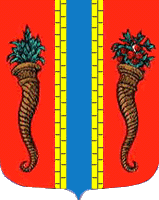 Администрация муниципального образования Новоладожское городское поселениеВолховского муниципального района Ленинградской областиПОСТАНОВЛЕНИЕ От  11  ноября  2016 года                                                                              № 677.О внесении изменений в постановление администрации Новоладожского городского поселения № 699 от 13.11.2015 года«О внесении изменений  в постановление № 593 от 20.11.2013 года «Об утверждении муниципальной программы «Обеспечениекачественным жильем граждан на территории муниципальногообразования Новоладожское городское поселение Волховскогомуниципального района Ленинградской области на 2014-2016 годы»	 В соответствии со ст. 179 Бюджетного кодекса РФ, Федеральным законом от 21 июля 2007 года № 185-ФЗ «О фонде содействия реформированию жилищно-коммунального хозяйства», Федеральным законом от 06.10.2003г. № 131-ФЗ «Об общих принципах организации местного самоуправления в Российской Федерации», Постановлением Правительства Ленинградской области от 14 ноября 2013 года № 407 «Об утверждении государственной программы Ленинградской области «Обеспечение качественным жильем на территории Ленинградской области», администрация Новоладожского городского поселения  п о с т а н о в л я е т:1. Внести следующие изменения в постановление администрации Новоладожского городского поселения № 699 от 13.11.2015 года:   1.1. Приложение № 1 к постановлению изложить в новой редакции, согласно приложению № 1 к настоящему постановлению.1.2. Подпункт 1.2 постановления изложить в следующей редакции: «1.2. Подпрограмма №2 «Обеспечение жильем молодых семей и иных категорий граждан, нуждающихся в улучшении жилищных условий, на территории Новоладожского городского поселения на 2016-2017 годы».1.3. Подпункт 1.3 постановления изложить в следующей редакции: «1.3. Подпрограмма №3 «Поддержка граждан, нуждающихся в улучшении жилищных условий, на основе принципов ипотечного кредитования на территории Новоладожского городского поселения на 2016-2017 годы».1.4. Дополнить пункт 1 постановления подпунктом 1.4 следующего содержания: «1.4. Подпрограмма № 4 «Оказание поддержки в 2017 году гражданам, пострадавшим в результате пожара муниципального жилищного фонда». 2. Постановление администрации Новоладожского городского поселения № 413 от 30.06.2016 года «О внесении изменений в постановление администрации Новоладожского городского поселения № 699 от 13.11.2015 года «О внесении изменений  в постановление № 593 от 20.11.2013 года «Об утверждении муниципальной программы «Обеспечение качественным жильем граждан на территории муниципального образования Новоладожское городское поселение Волховского муниципального района Ленинградской области на 2014-2016 годы» и постановление администрации № 633 от 19.10.2016 года «О внесении изменений в постановление администрации Новоладожского городского поселения № 699 от 13.11.2015 года «О внесении изменений  в постановление № 593 от 20.11.2013 года «Об утверждении муниципальной программы «Обеспечение качественным жильем граждан на территории муниципального образования Новоладожское городское поселение Волховского муниципального района Ленинградской области на 2014-2016 годы» считать утратившими силу.3. Настоящее постановление вступает в силу с момента официального опубликования.4. Контроль исполнения постановления оставляю за собой.Глава администрации                                                                        О.С. БарановаО.В.Тронькова30-398Приложение № 1.к постановлению администрации Новоладожского городского поселения№ 677  от  11.11.2016 годаПАСПОРТмуниципальной программы «Обеспечение качественным жильем граждан на территории муниципального образования Новоладожское городское поселение Волховского муниципального района Ленинградской области на 2016-2017 годы»1. Приоритеты государственной политики в сфере реализации программы.Стратегическая цель государственной политики в жилищной сфере – создание комфортной среды обитания и жизнедеятельности для человека, которая позволяет не только удовлетворять жилищные потребности, но и обеспечивает высокое качество жизни в целом.Приоритетами государственной политики в жилищной и жилищно-коммунальной сферах, направленными на достижение указанной стратегической цели, являются следующие приоритеты.- Поддержка граждан, нуждающихся в улучшении жилищных условий. Программой предусмотрена поддержка молодых граждан и молодых семей, нуждающихся в улучшении жилищных условий на территории муниципального образования Новоладожское городское поселение Волховского муниципального района Ленинградской области.Формы поддержки указанных категорий граждан – предоставление социальных выплат на приобретение (строительство) жилья.- Расселение аварийного жилищного фонда на территории муниципального образования Новоладожское городское поселение Волховского муниципального района Ленинградской области.Важное направление в развитии жилищного строительства в настоящее время, позволяющее улучшить жилищные условия граждан, проживающих в аварийном жилье и в то же время изменить существующий облик территории муниципального образовании Новоладожское городское поселение Волховского муниципального района Ленинградской области – ликвидация аварийного жилищного фонда, строительство жилых домов для переселения граждан из аварийного жилья.В муниципальном образовании Новоладожское городское поселение Волховского муниципального района Ленинградской области  запланированы мероприятия по переселению граждан из аварийного жилья на 2016 – 2017 годы, предполагающие расселение  всех многоквартирных жилых домов, признанных аварийными до 1 января 2012 года, площадь которых составляет 3 959,9 кв. метров. В основном, с учетом особенностей Ленинградской области, планируется малоэтажное жилищное строительство. Это и использование современных технологий строительства и быстрая возводимость жилых домов, что особенно важно для граждан, проживающих в аварийных домах.- Поддержка граждан, нуждающихся в улучшении жилищных условий, на основе принципов ипотечного кредитования.   Программой предусмотрена поддержка граждан, работников бюджетной сферы, нуждающихся в улучшении жилищных условий на территории муниципального образования Новоладожское городское поселение Волховского муниципального района Ленинградской области. Формы поддержки указанных категорий граждан – создание условий для привлечения гражданами средств ипотечных жилищных кредитов для строительства (приобретения) жилых помещений.- Оказание поддержки граждан, пострадавших в результате пожара муниципального жилищного фонда.           Программой предусмотрена поддержка граждан, пострадавших в результате пожара муниципального жилищного фонда, состоящих на учете в качестве нуждающихся в получении жилья по договорам социального найма.2. Цели, задачи, конечные результаты реализации программы.Целью программы является повышение доступности жилья и качества жилищного обеспечения населения, в том числе с учетом исполнения государственных обязательств по обеспечению жильем отдельных категорий граждан, установленных федеральным и областным законодательством:- Улучшение жилищных условий граждан, нуждающихся в улучшении жилищных условий;- Создание условий для реализации конституционных прав на жилище молодыми гражданами и членами их семей, признанными в установленном порядке нуждающимися в улучшении жилищных условий;- Снижение доли аварийного жилья в жилищном фонде муниципальных образований Ленинградской области;- Развитие  жилищного строительства на территории Ленинградской области;- Улучшение эстетического облика городских и сельских поселений Ленинградской области;- Обеспечение граждан жилыми помещениями, безопасными для их жизнедеятельности;- Увеличение муниципального жилищного фонда;- Инфраструктурное развитие территории муниципального образования Новоладожское городское поселение Волховского муниципального района Ленинградской области;- Создание безопасных и благоприятных условий проживания граждан.На достижение целей Программы направлено решение следующих задач:- Обеспечение предоставления молодым гражданам – участникам Программы социальных выплат на строительство (приобретение) жилья, в том числе дополнительных социальных выплат в случае рождения (усыновления) детей;- Обеспечение предоставления гражданам – участникам Программы социальных выплат на строительство (приобретение) жилья;- Снос или реконструкция многоквартирных аварийных домов, признанных аварийными до 1 января 2012 года в связи с физическим износом в процессе их эксплуатации;- Предоставление гражданам благоустроенные жилые помещения в соответствии со статьей 89 Жилищного кодекса Российской Федерации;- Предоставление гражданам жилых помещений  по договору социального найма и в собственность,- Улучшение качества жилья.Результатами реализации программы будет являться:- Улучшение жилищных условий не менее 271 жителю, проживающему на территории муниципального образования Новоладожское городское поселение Волховского муниципального района Ленинградской области;   - Ликвидация или реконструкция, аварийных домов, расселяемой площадью не менее 3 959,9 кв.м.;- Инфраструктурное развитие территории муниципального образования Новоладожское городское поселение Волховского муниципального района Ленинградской области;-  Создание условий комфортного проживания и жизнедеятельности граждан на территории муниципального образования Новоладожское городское поселение Волховского муниципального района Ленинградской области;- Сдерживание темпов роста физического износа жилых зданий;- Увеличение сроков эксплуатации жилищного фонда;- Повышение надежности работы инженерных систем жизнеобеспечения.3. Обоснование выделения подпрограмм Подпрограммы выделяются в соответствии с основными направлениями социально-экономического развития муниципального образования Новоладожское городское поселение Волховского муниципального района Ленинградской области и в соответствии с реализуемыми на его территории жилищными программами, направленными на улучшение жилищных условий граждан.С учетом цели и задач муниципальной программы выделяются следующие подпрограммы: - «Переселение граждан из аварийного жилищного фонда на территории муниципального образования Новоладожское городское поселение Волховского муниципального района Ленинградской области в 2016-2017 годах»;- «Обеспечение жильем молодых семей и иных категорий граждан, нуждающихся в улучшении жилищных условий, на территории Новоладожского городского поселения на 2016-2017 год»;- «Поддержка граждан, нуждающихся в улучшении жилищных условий на основании принципов ипотечного кредитования на территории Новоладожского городского поселения на 2016-2017 год»;- «Оказание поддержки в 2017 году гражданам, пострадавшим в результате пожара муниципального жилищного фонда».4. Информация о ресурсном обеспечении программы. Общий объем финансирования  подпрограмм – 167 151 163 руб. 45 коп., в т.ч. по подпрограмме № 1 –164 632 589,70 рублей, по подпрограмме № 2 – 2 000 000 рублей, по подпрограмме № 3 – 200 000 рублей, по подпрограмме № 4 – 318 573,75 рублей.5. Анализ рисков реализации программы и описание мер по минимизации их негативного влияния.В рамках реализации программы могут быть выявлены макроэкономические, законодательные, операционные, техногенные и экологические риски, свойственные государственной программе в целом.Макроэкономические и финансовые риски, связанные с возможностями снижения темпов роста экономики и уровня инвестиционной активности, с кризисными явлениями в экономике и возникновением бюджетного дефицита, могут привести к снижению объемов бюджетного финансирования подпрограммы, что отразится на реализации мероприятий подпрограммы и их результатах.Законодательные риски, связанные с задержками в принятии нормативных правовых актов, предусматривающих введение мер правового регулирования в рамках государственной программы, могут привести к задержке (нарушению сроков) выполнения программных мероприятий. Минимизация данной группы риска основана на обеспечении своевременной подготовки соответствующих управленческих решений.Операционные риски, связанные с несовершенством системы управления, недостаточной технической и нормативной правовой поддержкой программы, могут привести к нарушению сроков выполнения мероприятий и достижения запланированных результатов. Минимизация данных рисков основана на обеспечении взаимодействия всех сторон, участвующих в подготовке и реализации программных мероприятий.Техногенные риски, связанные с возникновением техногенной катастрофы, могут потребовать серьезных дополнительных финансовых затрат и привести к отвлечению средств.ПОДПРОГРАММА № 1."Переселение граждан из аварийного жилищного фонда на территории муниципального образования Новоладожское городское поселение Волховского муниципального района Ленинградской области в 2016-2017 годах"ПАСПОРТ подпрограммы "Переселение граждан из аварийного жилищного фонда на территории муниципального образования Новоладожское городское поселение Волховского муниципального района Ленинградской области в 2016-2017 годах "1. Содержание проблемы и обоснование необходимости ее решения подпрограммными методамиОдним из приоритетных направлений жилищной политики в Российской Федерации является обеспечение комфортных условий проживания, в том числе выполнение обязательств государства по реализации права на улучшение жилищных условий граждан, проживающих в жилых домах, не соответствующих установленным санитарным и техническим требованиям. В настоящее время дефицит жилых помещений в Ленинградской области усугубляется большой степенью износа жилищного фонда, несоответствием условий проживания нормативным требованиям. Проблема аварийного жилищного фонда является причиной некоторых отрицательных социальных тенденций. Условия проживания в аварийном жилищном фонде оказывают негативное влияние на здоровье граждан и на демографическую ситуацию, понижают социальный статус гражданина. Проживание в аварийных жилых помещениях практически всегда связно с низким уровнем благоустройства, что создает неравные условия доступа граждан к ресурсам городского хозяйства и снижает возможности их использования. Переселение граждан из аварийного жилищного фонда является одной из наиболее актуальных задач и требует скорейшего решения с использованием программно-целевого метода. Федеральным законом предусмотрена обязанность субъекта Российской Федерации до конца 01.09.2017 года расселить все многоквартирные дома, признанные аварийными и подлежащими сносу или реконструкции до 1 января 2012 года. Об обязанности расселения всех данных аварийных домов указано в послании Президента Российской Федерации от 12 декабря 2012 года Федеральному Собранию Российской Федерации.Также обязанность по расселению аварийного жилья предусмотрена подпунктом «е» пункта 2 Указа Президента Российской Федерации от 7 мая 2012 года № 600 «О мерах по обеспечению граждан Российской Федерации доступным и комфортным жильем и повышению качества жилищно-коммунальных услуг».Таким образом, Администрация муниципального образования Новоладожское городское поселение Волховского муниципального района Ленинградской области  до 31 июля 2017 года должна расселить 24 многоквартирных аварийных жилых дома  общей площадью 3 959,9  кв.метров, расположенных на территории муниципального образования Новоладожское городское поселение.2. Цели, задачи, общая стоимость и сроки реализации Подпрограммы Целями Подпрограммы являются: снижение доли аварийного жилья в жилищном фонде муниципального образования   Новоладожское городское поселение Волховского муниципального района Ленинградской области; развитие  жилищного строительства на территории муниципального образования   Новоладожское городское поселение Волховского муниципального района Ленинградской области. Задачами Подпрограммы являются: обеспечение благоустроенным жильем граждан, проживающих в жилищном фонде, признанном непригодным для постоянного проживания, путем консолидации финансовых ресурсов, в том числе за счет привлечения финансовой поддержки Фонда; снос  24 многоквартирных аварийных домов, признанных таковыми до 1 января 2012 года в связи с физическим износом в процессе их эксплуатации.Срок реализации Подпрограммы –  2016-2017 годы. Общая стоимость Подпрограммы составляет 164 632 589,70 рублей.Реестр многоквартирных домов, которые признаны до 1 января 2012 года в установленном порядке аварийным и подлежащим сносу в связи с физическим износом в процессе их эксплуатации, на переселение граждан из которых планируется предоставление финансовой поддержки, в рамках выполнения настоящей Подпрограммы, приведен в приложении 1 к Подпрограмме.3. Распределение средств финансовой поддержки между муниципальными образованиями - участниками Подпрограммы Объем средств на проведение в рамках реализации Подпрограммы мероприятий по переселению граждан из аварийных жилых домов определен исходя из перечня аварийных многоквартирных домов, площади расселяемых жилых помещений и размера стоимости одного квадратного метра общей площади жилых помещений, предоставляемых гражданам в соответствии с настоящей Подпрограммой.Размер стоимости одного квадратного метра общей площади жилых помещений, предоставляемых гражданам в соответствии с настоящей Подпрограммой, в рамках реализации Федерального закона от 21 июля 2007 года N 185-ФЗ "О Фонде содействия реформированию жилищно-коммунального хозяйства" утверждается федеральным органом исполнительной власти, осуществляющим функции по выработке государственной политики и нормативно-правовому регулированию в сфере строительства, архитектуры, градостроительства и жилищно-коммунального хозяйства. На 2016-2017 годы стоимость одного квадратного метра общей площади составляет 36 430 рублей.Общий объем финансирования Подпрограммы – 164 632 589,70 рублей. Оплата дополнительных метров производится из средств бюджета муниципального образования Новоладожское городское поселение в объеме 100%.Реализация мероприятий Подпрограммы осуществляется по следующим направлениям: строительство муниципальных многоквартирных домов;приобретение у застройщиков жилых помещений в многоквартирных домах (в том числе в многоквартирных домах, строительство которых не завершено, включая многоквартирные дома, строящиеся (создаваемые) с привлечением денежных средств граждан и (или) юридических лиц) или в домах, указанных в пункте 2 части 2 статьи 49 Градостроительного кодекса Российской Федерации, и (или) на строительство таких домов;Обоснование объема средств на реализацию Подпрограммы, с указанием способов переселения граждан из аварийного жилищного фонда, приведено в приложении 2 к Подпрограмме.4. Планируемые показатели выполнения Подпрограммы Основным показателем выполнения Подпрограммы является количество переселенных в 2016-2017 годах граждан, проживавших в аварийном жилищном фонде. В рамках реализации Подпрограммы подлежат переселению 271 человека из 24 аварийных многоквартирных домов, признанных до 1 января 2012 года в установленном порядке аварийными в процессе эксплуатации и подлежащих сносу,  расселяемая площадь которых составляет 3 959,9 кв.метра.Планируемые показатели выполнения Подпрограммы приведены в приложении 3 к Подпрограмме. 5. Порядок расходования  субсидий бюджетом  муниципального образования Новоладожское городское поселение, предусмотренных  на переселение граждан из аварийного жилищного фонда Средства, полученные Администрацией муниципального образования Новоладожское городское поселение за счет финансовой поддержки Фонда и из областного бюджета, направляются на: строительство муниципальных многоквартирных домов; приобретение жилых помещений у застройщиков; приобретение жилых помещений у лиц, не являющихся застройщиком.Администрация муниципального образования Новоладожское городское поселение по требованию главного распорядителя бюджетных средств и органов финансового контроля представляет необходимую документацию по финансированию реализации мероприятий Программы, а также несет ответственность за нецелевое и неэффективное использование выделенных бюджетных средств и несвоевременное представление отчетности. Администрация муниципального образования Новоладожское городское поселение  подлежит исключению из Подпрограммы, а средства Фонда и средства областного бюджета, направленные в муниципальное образование Новоладожское городское поселение для реализации мероприятий Подпрограммы, подлежат возврату в областной бюджет в полном объеме, в случае не устранения в течение 6 месяцев с момента возникновения следующих нарушений: выявления нецелевого использования бюджетных средств;выявления нарушения долевого финансирования на реализацию Подпрограммы за счет средств местного бюджета МО Новоладожское городское поселение; не реализация этапа программы (заявки) в срок до 31 декабря года, следующего за годом принятия Фондом решения о предоставлении финансовой поддержки Ленинградской области на данный этап (заявку). 7. Функции исполнителей Подпрограммы, формы и методы управления Подпрограммой Функции исполнителей Подпрограммы: уведомление жителей многоквартирных аварийных домов о проведении мероприятий по переселению; обеспечение софинансирования мероприятий по переселению граждан из аварийного жилищного фонда в пределах не менее установленного размера софинансирования; проведение конкурсных процедур (электронных аукционов) и заключение муниципальных контрактов на строительство муниципальных многоквартирных домов, на долевое участие в строительстве многоквартирных домов, приобретение жилых помещений у лиц, не являющихся застройщиком;обеспечение целевого и эффективного использования выделенных средств; осуществление переселения граждан из аварийного жилищного фонда в срок до 31 декабря года, следующего за годом принятия Фондом решения о предоставлении финансовой поддержки Ленинградской области на этап (заявку), в котором муниципальное образование Новоладожское городское поселение  приняло участие; обеспечение сноса  расселяемых аварийных домов; представление в комитет по строительству Ленинградской области необходимой документации для направления в Фонд заявки, отчета о расходовании средств Фонда за прошедший отчетный период, отчета о ходе реализации Подпрограммы.Администрация Новоладожского городского поселения Волховского муниципального района Ленинградской области является получателем бюджетных средств, предусмотренных на переселение граждан из аварийного жилищного фонда и несет ответственность за достоверность представляемой информации и сведений.Отчеты о ходе реализации мероприятий Подпрограммы представляются Администрацией муниципального образования  Новоладожское городское поселение  в комитет по строительству Ленинградской области в сроки, указанные в Соглашении  о порядке предоставления субсидий из областного бюджета Ленинградской области бюджету муниципального образования Новоладожское городское поселение Волховского муниципального района Ленинградской области на реализацию мероприятий по переселению граждан из аварийного жилищного фонда.Подпрограмма № 2 ПОДПРОГРАММА"Обеспечение жильем молодых семей  и иных категорий граждан, нуждающихся в улучшении жилищных условий, на территории МО Новоладожское городское поселение на 2016-2017 годы"ПАСПОРТподпрограммы"Обеспечение жильем молодых семей и иных категорий граждан, нуждающихся в улучшении жилищных условий, на территории МО Новоладожское городское поселение  на 2016-2017 годы"Раздел 1. Содержание проблемы и обоснование ее программного решения  Создание эффективных механизмов обеспечения жильем граждан (в том числе молодых граждан, молодых семей и молодых специалистов) является особенно актуальным. В настоящее время на территории МО Новоладожское городское поселение 126 семьи  (около 293 человек), состоят на учете в качестве нуждающихся в получении жилья, и 102 семьи (около 238 человек), признаны нуждающимися в улучшении жилищных условий. Жилищным кодексом Российской Федерации (статья 2) предусмотрено создание органами государственной власти и органами местного самоуправления условий для осуществления гражданами права на жилище путем использования бюджетных средств и иных, не запрещенных законом источников денежных средств, для предоставления в установленном порядке социальных выплат на строительство или приобретение жилых помещений.Раздел 2. Цель подпрограммы2.1. Основной целью подпрограммы является  обеспечение условий для участия граждан, признанных в установленном порядке нуждающимися в получении жилья и улучшении жилищных условий на территории МО Новоладожское городское поселение, в-  подпрограмме «Жилье для молодежи» государственной программы Ленинградской области «Обеспечение качественным жильем граждан на территории Ленинградской области»,- подпрограмме «Обеспечение жильем молодых семей» федеральной целевой программы «Жилище» на 2015 – 2020 годы.2.2. Применительно к настоящей подпрограмме под нуждающимися в улучшении жилищных условий понимаются граждане, поставленные на учет в качестве нуждающихся в улучшении жилищных условий до 1 марта 2005 года, а также граждане, признанные нуждающимися в улучшении жилищных условий после 1 марта 2005 года по основаниям, которые установлены статьей 51 Жилищного кодекса Российской Федерации.2.3. Подпрограммой предусмотрена реализация следующих целевых мероприятий:1) предоставление социальных выплат на строительство (приобретение) жилья гражданам, нуждающимся в улучшении жилищных условий на территории МО Новоладожское городское поселение, в том числе молодым гражданам и молодым семьям;2) предоставление дополнительной социальной выплаты в случае рождения (усыновления) детей участникам жилищных мероприятий целевых подпрограмм, реализуемых в муниципальном образовании, для погашения части расходов, связанных со строительством (приобретением) жилого помещения, в том числе на погашение основной суммы долга и уплату процентов по ипотечным жилищным кредитам (займам) на строительство (приобретение) жилья.Раздел 3. Основные задачи подпрограммы3.1.Предоставление участникам настоящей подпрограммы за счет средств федерального, областного и местного бюджета социальных выплат на использование их в приобретении готового жилого помещения, в оплате долевого участия в строительстве многоквартирного дома, в оплате строительства индивидуального жилого дома, в том числе в уплате первоначального взноса при получении ипотечного кредита на приобретение (строительство) жилья, а также в погашении основной суммы долга и уплате процентов по этим ипотечным кредитам, за исключением иных процентов, штрафов, комиссий и пеней за просрочку исполнения обязательств по этим кредитам.3.2.  Предоставление дополнительной муниципальной поддержки в случае рождения (усыновления) детей участникам жилищных мероприятий целевых подпрограмм, реализуемых в муниципальном образовании. Такая поддержка предназначается для погашения части расходов, связанных со строительством (приобретением) жилого помещения, в том числе для погашения основной суммы долга и уплаты процентов по ипотечным жилищным кредитам (займам) на строительство (приобретение) жилья.Раздел 4. Ресурсное обеспечение подпрограммыСофинансирование мероприятий подпрограммы осуществляется за счет средств  бюджета МО Новоладожское городское поселение.Объем финансовых средств по реализации  мероприятий подпрограммы МО  Новоладожское городское поселение составляет: в 2016 году – 1 000 000 рублей; в 2017 году – 1 000 000 рублей.Раздел 5. Исполнители и участники мероприятий подпрограммыОсновной исполнитель подпрограммы: отдел по управлению муниципальным имуществом администрации МО Новоладожское городское поселение.Участниками мероприятий подпрограммы по предоставлению социальных выплат на строительство (приобретение) жилья (далее – социальные выплаты) могут быть граждане, нуждающиеся в улучшении жилищных условий на территории МО Новоладожское городское поселение.Участником мероприятий подпрограммы по предоставлению социальных выплат на строительство (приобретение) жилья (далее – социальные выплаты) могут быть:1) молодой гражданин, под которым понимается гражданин Российской Федерации в возрасте на дату подачи заявления об участии в данном подпрограммном мероприятии (далее – дата подачи заявления) не моложе 18 лет и не старше 35 лет (Приложение 1); 2) молодая семья, в том числе неполная молодая семья, состоящая из одного молодого родителя и одного и более детей (возраст каждого из супругов либо одного родителя в неполной семье не превышает 35 лет (Приложение 2);3) участниками мероприятия подпрограммы по предоставлению дополнительной социальной выплаты в случае рождения (усыновления) детей для погашения части расходов, связанных со строительством (приобретением) жилого помещения, в том числе на погашение основной суммы долга и уплату процентов по ипотечным жилищным кредитам (займам) на строительство (приобретение) жилья или на оплату части выкупной цены жилья, предоставленного по договору найма жилого помещения могут быть участники жилищных мероприятий целевых подпрограмм, реализуемых в МО Новоладожске городское поселение (Приложение 3).Раздел 6.   Ожидаемые результаты реализации мероприятий подпрограммыВ результате создания в рамках реализации настоящей подпрограммы условий для осуществления гражданами права на жилище путем предоставления бюджетных средств, а также стимулирования привлечения гражданами собственных средств, средств предоставляемых им ипотечных жилищных кредитов или займов на строительство (приобретение) жилья, а также средств организаций, участвующих в реализации подпрограммы (за исключением организаций, предоставляющих  ипотечные жилищные кредиты или займы) на строительство (приобретение) жилых помещений, предполагается  ежегодное улучшение жилищных условий 5 семьям, участникам подпрограммных мероприятий.Оценка экономической эффективности подпрограммы будет проводиться в соответствии с Порядком оценки, утвержденным постановлением администрации Новоладожского городского поселения.    Приложение 1                             к подпрограмме № 2"Обеспечение жильем молодых семей и иных категорий граждан, нуждающихся в улучшении жилищных условий, на территории МО Новоладожское городское поселение на 2016 – 2017 годы"ПОЛОЖЕНИЕо предоставлении социальных выплат на строительство (приобретение) жилья молодым гражданам, в том числе и молодым семьям, нуждающимся в улучшении жилищных условий в  МО Новоладожское городское поселение.1. Общие положения 1.1. Настоящее Положение устанавливает порядок предоставления в рамках подпрограммы "Жилье для молодежи" государственной программы Ленинградской области «Обеспечение качественным жильем на территории Ленинградской области» (далее – Подпрограмма) социальных выплат  на строительство (приобретение) жилья молодым гражданам, являющимся гражданами Российской Федерации, имеющим зарегистрированное в Ленинградской области постоянное место жительства, в том числе молодым семьям (далее – мероприятие Подпрограммы).1.2. Социальные выплаты, предоставляемые в соответствии с настоящим Положением, могут быть использованы молодыми гражданами (с членами их семей) на приобретение готового жилья или на участие в долевом строительстве многоквартирного дома или на строительство индивидуального жилого дома. Могут направляться, в том числе, на уплату первоначального взноса при получении жилищного кредита или займа на приобретение готового жилья или участие в долевом строительстве многоквартирного дома или строительство индивидуального жилого дома, а также на погашение основной суммы долга и уплату процентов по этим  жилищным кредитам или займам, за исключением иных процентов, штрафов, комиссий и пеней за просрочку исполнения обязательств по этим кредитам или займам, для оплаты  договора с уполномоченной организацией на приобретение в интересах молодого гражданина (молодой семьи) жилого помещения экономкласса на первичном рынке жилья (в случаях, когда это предусмотрено договором) и (или) оплату услуг указанной организации (далее – социальные выплаты).1.3. Социальные выплаты предоставляются за счет субсидий из областного бюджета Ленинградской области, перечисляемых в бюджет МО Новоладожское городское поселение в рамках реализации Подпрограммы.1.4. Право на улучшение жилищных условий с использованием средств областного бюджета Ленинградской области, бюджета Волховского муниципального района, бюджета Новоладожского городского поселения предоставляется  один раз.1.5. Перечисление социальной выплаты является основанием для исключения получателей социальной выплаты и членов их семей, указанных в свидетельстве на получение социальной выплаты, из числа нуждающихся в улучшении жилищных условий и снятия с учета в качестве нуждающихся в жилых помещениях в соответствии со статьей 56 Жилищного кодекса Российской Федерации. 2. Порядок предоставления социальных выплат молодым гражданам. 2.1. Применительно к настоящему Положению под молодым гражданином понимается гражданин Российской Федерации в возрасте на дату подачи заявления об участии в мероприятии Подрограммы (далее – дата подачи заявления) не моложе 18 и не старше 35 лет – в случае,  в соответствии  с п. 2.2 настоящего Положения.Под членами семьи молодого гражданина, на которых возможно начисление социальной выплаты, предоставляемой молодому гражданину, понимаются признанные нуждающимися в улучшении жилищных условий его супруга (супруг), дети.2.2. Право на получение социальной выплаты молодой гражданин имеет в случае, если соблюдаются в совокупности следующие условия:а) постоянная регистрация в Ленинградской области;б) наличие собственных и (или) заемных средств в размере части стоимости строительства (приобретения) жилья, не обеспеченной за счет средств социальной выплаты;в) признание нуждающимся в улучшении жилищных условий в соответствии с п.2.3. настоящего Положения.2.3. В целях настоящего Положения под гражданами, нуждающимися в улучшении жилищных условий, понимаются граждане, поставленные на учет в качестве нуждающихся в улучшении жилищных условий до 1 марта 2005 года, а также граждане, признанные органами местного самоуправления по месту их постоянного жительства нуждающимися в улучшении жилищных условий после 1 марта 2005 года по тем же основаниям, которые установлены статьей 51 ЖК РФ для признания граждан нуждающимися в жилых помещениях, предоставляемых по договорам социального найма, вне зависимости от того, поставлены ли они на учет в качестве нуждающихся в жилых помещениях.2.4. Молодой гражданин, которому предоставляется социальная выплата (далее - получатель социальной выплаты), вправе ее использовать с членами семьи, на которых рассчитана социальная выплата:а) на приобретение готового жилого помещения (одного или нескольких) в той местности Ленинградской области, которую он избрал для постоянного проживания;б) на строительство индивидуального жилого дома или пристройку жилого помещения к имеющемуся жилому дому (далее - строительство жилого дома) в  той местности Ленинградской области, которую он избрал для постоянного проживания, в том числе на завершение ранее начатого строительства жилого дома;в) на приобретение жилого помещения (одного или нескольких) путем участия в долевом строительстве многоквартирного дома в той местности Ленинградской области, которую он избрал для постоянного проживания;г) для оплаты договора с уполномоченной организацией на приобретение в интересах молодой семьи жилого помещения экономкласса на первичном рынке жилья, в том числе на оплату цены договора купли-продажи жилого  помещения (в случаях, когда это предусмотрено договором) и (или) оплату услуг указанной организации.В случае использования социальных выплат на погашение основной суммы долга и уплату процентов по жилищным кредитам (займам) на строительство (приобретение) жилья размер социальных выплат ограничивается суммой остатка основного долга и остатка задолженности по выплате процентов за пользование жилищным кредитом (займом), за исключением иных процентов, штрафов, комиссий и пеней за просрочку исполнения обязательств по этим кредитам или займам на основании справки кредитной организации.2.5. Право молодого гражданина с членами его семьи на получение социальной выплаты удостоверяется свидетельством, которое не является ценной бумагой (далее – свидетельство). Срок действия свидетельства составляет 9 месяцев с даты оформления, указанной в свидетельстве.Оформление свидетельства получателю социальной выплаты осуществляется комитетом по строительству Ленинградской области.Вручение свидетельства получателю социальной выплаты производит администрация Новоладожского городского поселения.2.6. Построенное (приобретенное)  получателем социальной выплаты жилое помещение должно быть пригодным для постоянного проживания граждан, при этом общая площадь жилого помещения в расчете на одного члена семьи не должна быть меньше размера, равного учетной норме площади жилого помещения, установленной органом местного самоуправления, быть благоустроенным применительно к условиям населенного пункта, выбранного для постоянного проживания, в котором строится (приобретается) жилое помещение.Строящееся (приобретаемое) жилое помещение (построенный индивидуальный жилой дом) оформляется в общую собственность всех членов семьи, указанных в свидетельстве.2.7. Расчетная стоимость строительства (приобретения) жилья, используемая для расчета размера социальной выплаты, определяется исходя из размера общей площади жилого помещения, установленного для семей разной численности (33 кв.метра - для одиноко проживающих  граждан, 42 кв.метра - на семью из двух  человек и по 18 кв.метров  на каждого члена семьи при численности семьи, составляющей три и более человек), и средней рыночной стоимости 1 кв.метра общей площади жилья для расчета размера социальной выплаты по выбранному для строительства (приобретения) жилья муниципальному образованию на территории Ленинградской области, утвержденной органом местного самоуправления, но не превышающей средней рыночной стоимости 1 кв.метра общей площади жилья по Ленинградской области, определяемой на квартал года оформления свидетельства федеральным органом исполнительной власти, уполномоченным Правительством Российской Федерации.2.8. Доля социальной выплаты, предоставляемой за счет средств областного и местного бюджетов Ленинградской области, не превышает 70 процентов  от расчетной стоимости жилья. Минимальная доля социальной выплаты, предоставляемой за счет средств областного бюджета Ленинградской области, составляет при отсутствии в семье детей  30 процентов от расчетной стоимости жилья и при наличии в семье детей – 35 процентов от расчетной стоимости жилья.2.9. Доля средств, выделяемых за счет средств бюджета Новоладожского городского поселения на софинансирование предоставления молодым гражданам и членам их семей социальной выплаты составляет 5 % от расчетной стоимости жилья в расчете на одного гражданина, одну молодую семью. 2.10. Размер средств, выделяемых молодым гражданам и членам их семей за счет средств организаций (за исключением организаций, предоставляющих жилищные кредиты и займы) в виде дополнительной денежной выплаты, устанавливается организациями, принявшими такие решения.В качестве дополнительной поддержки организации вправе предоставить молодым семьям объекты незавершенного жилищного строительства, находящиеся в их собственности и свободные от обременений.2.11. Доля собственных (в том числе заемных) средств, привлекаемых молодыми гражданами и членами их семей, должна быть достаточной для оплаты фактической стоимости жилья в части, превышающей суммарный размер предоставляемых социальных выплат за счет средств областного бюджета Ленинградской области, средств бюджета Новоладожского городского поселения и средств организаций. Молодые граждане и члены их семей вправе использовать в качестве своей доли в софинансировании жилые объекты, а также объекты незавершенного жилищного строительства, находящиеся в их собственности и свободные от обременений.2.12. Для подтверждения возможностей молодого гражданина и членов его семьи оплатить расчетную стоимость жилья в части, превышающей суммарный размер предоставляемых социальных выплат, используются: выписки по счетам в банках, копии сберегательных книжек;документ, выданный кредитором, о намерении предоставить кредит или заем с указанием назначения, вида и суммы  жилищного кредита (займа);документы, позволяющие оценить приблизительную рыночную стоимость жилья, средства от продажи которого могут быть использованы в оплате стоимости строящегося (приобретаемого) жилья (свидетельство о государственной регистрации права собственности на жилое помещение (технический и (или) кадастровый паспорт жилого помещения);документ, подтверждающий наличие средств материнского (семейного) капитала;собственноручная расписка совершеннолетних молодого гражданина и членов семьи молодого гражданина о наличии собственных средств, оформленная в порядке, установленном законодательством.2.13. Определение размера социальной выплаты, предоставляемой за счет средств областного и местного бюджетов Ленинградской области, производится комитетом по строительству Ленинградской области в соответствии с пунктом 2.8 настоящего Положения.2.14. Молодые граждане и члены их  семей, имеющие право на получение социальной выплаты в случае, если соблюдаются условия, указанные в пункте 2.2 настоящего Положения, и изъявившие желание улучшить жилищные условия с использованием социальной выплаты в рамках реализации Подрограммы, представляют в местную администрацию по месту постоянного жительства заявление с приложением:а) копий документов, удостоверяющих личность заявителя и членов его семьи;б) копий документов, подтверждающих родственные отношения между лицами, указанными в заявлении в качестве членов семьи;в) копий документов, подтверждающих наличие у заявителя собственных и (или) заемных средств в размере части стоимости строительства (приобретения) жилья, не обеспеченной за счет суммарного размера предоставляемых социальных выплат за счет средств областного бюджета Ленинградской области,  средств местного бюджета  и средств организации;г) копий документов, подтверждающих признание молодого гражданина и членов его семьи нуждающимися в улучшении жилищных условий;д) копий решения организации (за исключением организаций, предоставляющих жилищные кредиты и займы) о выделении средств организации на предоставление дополнительной денежной выплаты или предоставлении объекта незавершенного жилищного строительства, находящегося в собственности и свободного от обременений (в случае участия организации в предоставлении поддержки);е) выписок из домовой книги (справок) о регистрации постоянного места жительства или копии финансового лицевого счета;ж) копий трудовых книжек (для работающих).Представить в администрацию МО Новоладожское городское поселение  указанные в настоящем пункте документы имеют право молодые граждане и члены их семей, принятые администрацией в число  участников жилищных мероприятий федеральных и иных областных программ, но не получившие социальную выплату.2.15. Копии документов, представляемых в соответствии с пунктом 2.14 настоящего Положения, должны быть заверены в установленном порядке.  2.16. Администрация МО Новоладожское городское поселение проверяет правильность оформления, достоверность сведений, содержащихся в представленных заявителем документах, и в 10-дневный срок с даты их представления принимают своим правовым актом решение о признании либо об отказе в признании молодого гражданина (с членами его семьи) соответствующим условиям участия в мероприятии Подпрограммы. О принятом решении молодой гражданин уведомляется письменно в 5-дневный срок. При выявлении недостоверной информации, содержащейся в этих документах, местные администрации возвращают их заявителю с указанием причин возврата.Основаниями для отказа в признании молодого гражданина и членов его семьи соответствующим условиям участия в мероприятии Подпрограммы являются:а) несоответствие требованиям, указанным в настоящем Положении;б) непредставление или представление не в полном объеме документов, указанных в п.2.14 настоящего Положения;в) недостоверность сведений, содержащихся в представленных документах;г) ранее реализованное право на улучшение жилищных условий с использованием социальной выплаты или иной формы государственной (муниципальной) поддержки на эти цели с участием средств областного бюджета Ленинградской области или местного бюджета. Повторное обращение заявителя допускается после устранения причин возврата документов.Документы принимаются администрацией МО Новоладожское городское поселение до 31 августа года, предшествующего планируемому году реализации мероприятия Подпрограммы. 2.17. Администрация МО Новоладожское городское поселение  на основании принятых решений формирует список молодых граждан, изъявивших желание улучшить жилищные условия с использованием социальных выплат,   и направляет их в комитет по строительству Ленинградской области с приложением: а) подпрограммы, предусматривающей мероприятия по улучшению жилищных условий молодежи, аналогичные мероприятиям, предусмотренным пунктом 1.2 настоящего Положения,б) обязательства администрации МО Новоладожское городское поселение  по софинансированию предоставления участникам Подпрограммы социальной выплаты на улучшение жилищных условий, с указанием доли софинансирования в расчете на одного участника подпрограммы,в) документа, подтверждающего отсутствие нецелевого использования субвенций и субсидий, получаемых за счет средств областного бюджета Ленинградской области.г) копий документов, указанных в п.2.14 настоящего Положения.Список формируется в следующем порядке: в первую группу входят молодые граждане с членами их семей, имеющие трех и более детей, поставленные на учет в качестве нуждающихся в улучшении жилищных условий до 1 марта 2005 года и признанные нуждающимися в улучшении жилищных условий после 1 марта 2005 года; во вторую группу – молодые граждане с членами их семей, имеющие в составе семьи детей-инвалидов или детей, страдающих тяжелой формой хронического заболевания, поставленные на учет в качестве нуждающихся в улучшении жилищных условий до 1 марта 2005 года и  признанные нуждающимися в улучшении жилищных условий  после 1 марта 2005 года;  в третью группу – остальные молодые граждане с членами их семей,  поставленные на учет в качестве нуждающихся в улучшении жилищных условий до 1 марта 2005 года и признанные нуждающимися в улучшении жилищных условий  после 1 марта 2005 года, из них: молодые граждане и члены их семей, намеренные использовать социальные выплаты на погашение основной суммы долга и уплату процентов по жилищным кредитам (займам) на строительство (приобретение) жилья; остальные молодые граждане (молодые семьи).Документы в комитет по строительству Ленинградской области предоставляются до 1 октября года, предшествующего планируемому году реализации мероприятия Подпрограммы. 2.18. Комитет по строительству Ленинградской области проводит конкурсный отбор муниципальных образований для участия в мероприятии Подпрограммы на основании документов, представленных в соответствии с п.2.17. Порядок конкурсного отбора осуществляется в рамках подпрограммы "Жилье для молодежи» государственной программы Ленинградской области «Обеспечение качественным жильем граждан на территории Ленинградской области».2.19. Комитет по строительству Ленинградской области на основании конкурсного отбора и по результатам рассмотрения представленных  списков формирует и утверждает сводный список молодых граждан, изъявивших желание улучшить жилищные условия с помощью социальных выплат в планируемом году. Сводный список утверждается комитетом по строительству Ленинградской области по результатам его рассмотрения комиссией по реализации жилищных программ в Ленинградской области.2.20. Комитет по строительству Ленинградской области по результатам конкурсного отбора  формирует предварительный список претендентов и включенных в резерв молодых граждан и членов их семей на получение социальной выплаты в планируемом году.  	Комитет по строительству Ленинградской области запрашивает документы, представленные  администрации МО Новоладожское городское поселение молодыми гражданами и членами их семей, вошедшими в список претендентов и включенных в резерв молодых граждан и членов их семей на получение социальных выплат, согласно п.2.14, а также:а) заявление о принятии решения по использованию жилых помещений, имеющихся в собственности семьи молодого гражданина;б) копию свидетельства о постановке молодого гражданина на учет в налоговом органе;в) выписки из Единого государственного реестра прав на недвижимое имущество и сделок с ним на молодого гражданина и членов его семьи;г) справки, выданные государственным учреждением "Ленинградское областное управление инвентаризации и оценки недвижимости" на молодого гражданина и членов его семьи. При строительстве или достраивании индивидуального жилого дома молодой гражданин дополнительно представляет копии следующих документов:а) разрешительные документы на земельный участок для строительства индивидуального жилого дома;б) архитектурно-строительный проект и смету расходов на строительство индивидуального жилого дома, согласованные в установленном порядке;в) акты выполненных работ и документы, подтверждающие расходы на строительство индивидуального жилого дома, оформленные в установленном порядке.Список  формируется на основании сводного списка с учетом размера средств, предусматриваемых в местном бюджете  на соответствующий год для софинансирования предоставления социальных выплат молодым гражданам и членам их семей.2.21. Администрация МО Новоладожское городское поселение в 10-дневный срок с даты получения предварительных контрольных цифр, определенных в соответствии с пунктом 2.20 настоящего Положения, утверждает список претендентов и включенных в резерв молодых граждан и членов их семей на получение социальной выплаты в планируемом году. Администрация МО Новоладожское городское поселение несет ответственность за правомерность включения молодых граждан и членов их семей в указанный список.Сформированные списки претендентов и включенных в резерв молодых граждан и членов их семей на получение социальной выплаты в планируемом году и копии правовых актов об их утверждении администрация МО Новоладожское городское поселение представляет в комитет по строительству Ленинградской области в трехдневный срок с даты утверждения списка.2.22. Комитет по строительству Ленинградской области утверждает список претендентов на получение социальных выплат, а также уведомляет администрацию Новоладожского городского поселения  о принятом решении для доведения до молодых граждан информации о включении их в указанный список.Распределение средств областного бюджета Ленинградской области утверждается правовым актом Правительства Ленинградской области.2.23. Для получения свидетельства претендент на получение социальной выплаты в 10-дневный срок с даты получения уведомления представляет в администрацию Новоладожского городского поселения  заявление о выдаче свидетельства в произвольной форме.2.24. Комитет по строительству Ленинградской области на основании представленных документов заключает с администрацией МО Новоладожское городское поселение соглашение о взаимодействии по обеспечению предоставления социальных выплат молодым гражданам и членам их семей из утвержденного списка претендентов на получение социальных выплат, выполняет в соответствии с пунктами 2.7 и 2.8 настоящего Положения расчет размера социальной выплаты на дату оформления свидетельства, оформляет и передает в администрацию МО Новоладожское городское поселение  свидетельства для вручения их получателям социальных выплат. Срок выдачи свидетельств составляет 20 дней с даты оформления.Соглашением между комитетом по строительству Ленинградской области и администрацией МО Новоладожское городское поселение  определяется перечисление муниципальному образованию средств областного бюджета Ленинградской области на цели предоставления социальных выплат, предусматривается обязанность  администрации о выделении необходимых средств софинансирования социальной выплаты из местного бюджета, а также ответственность за нецелевое использование средств.2.25. Администрация МО Новоладожское городское поселение в 10-дневный срок с даты получения оформленных свидетельств письменно уведомляет получателя социальной выплаты о необходимости получения свидетельства, о порядке, условиях получения и использования социальной выплаты, предоставляемой по этому свидетельству, заключает с ним соглашение  о целевом использовании средств социальной выплаты.Если в течение 10-ти рабочих дней с даты получения письменного уведомления получатель социальной выплаты (или его законный представитель) не явился за получением свидетельства, право на оформление и вручение свидетельства переходит в порядке очередности к другим участникам мероприятия  Подпрограммы из ранее утвержденных списков.2.26. В случае выявления нарушения условий настоящего Положения, допущенного молодым гражданином и (или) членами его семьи, выданное свидетельство аннулируется.2.27. При возникновении у молодого гражданина и членов его семьи обстоятельств, потребовавших замены выданного свидетельства, молодой гражданин представляет в  администрацию Новоладожского городского поселения заявление о его замене с указанием обстоятельств, потребовавших такой замены, с приложением документов, подтверждающих эти обстоятельства. К указанным обстоятельствам относятся:  утрата (хищение) или порча свидетельства, а также уважительные причины, не позволившие молодому гражданину представить свидетельство в банк в установленный срок.В случае рождения (усыновления) в семье получателя социальной выплаты одного и более детей может быть предоставлена дополнительная социальная выплата в соответствии с Положением, приведенным в приложении  4 к Подпрограмме.В случае изменения численного состава семьи молодого гражданина по иным основаниям (в том числе в случае смерти молодого гражданина) комитет по строительству Ленинградской области в течение 10 дней с даты получения от  администрации Новоладожского городского поселения заявления вносит заявление на рассмотрение специальной комиссии по реализации жилищных программ в Ленинградской области и  по результатам ее положительного решения утверждает изменения в сводный список и список претендентов на получение социальной выплаты, оформляет новое свидетельство, в котором указывается размер социальной выплаты, рассчитанный на дату оформления нового свидетельства.Для замены свидетельства в связи со смертью молодого гражданина в  администрацию представляется совместное заявление членов семьи молодого гражданина, которые указаны в свидетельстве, подлежащем замене.В новом свидетельстве делается отметка с указанием номера и даты оформления замененного свидетельства. Замененное свидетельство, если оно не утрачено, возвращается в Комитет по строительству Ленинградской области.2.28. В случае если претенденты на получение социальной выплаты в течение срока действия свидетельства отказались от получения социальной выплаты или по иным причинам не смогли воспользоваться социальной выплатой, комитет по строительству Ленинградской области с учетом пункта 2.22 настоящего Положения вносит изменения в утвержденные списки претендентов на получение социальной выплаты, а также подготавливает проект правового акта Правительства Ленинградской области об изменениях в распределении средств областного бюджета Ленинградской области между муниципальными образованиями на цели предоставления социальных выплат молодым гражданам и членам их семей - участникам  мероприятия Программы.2.29. Комитет по строительству Ленинградской области заключает с кредитными организациями, отобранными для участия в Подпрограмме, соглашения о порядке обслуживания социальных выплат, в которых предусматриваются основания для заключения с получателем социальной выплаты договора банковского счета, условия зачисления социальной выплаты (перечисляемой местной администрацией) на банковский счет и ее списания, а также ежеквартальное представление информации о количестве открытых и закрытых банковских счетов по обслуживанию социальных выплат.2.30. Получатель социальной выплаты представляет свидетельство в кредитную организацию (далее – банк) для заключения договора банковского счета и открытия банковского счета, предназначенного для зачисления социальной выплаты.Свидетельство, представленное в банк по истечении указанного в нем срока, банком не принимается. Банк проверяет соответствие данных, указанных в свидетельстве, данным, содержащимся в документе, удостоверяющем личность получателя социальной выплаты,  а также своевременность представления свидетельства в банк и заключает с получателем социальной выплаты договор банковского счета и открывает на его имя банковский счет для учета средств социальной выплаты. Свидетельство, сданное в банк, после заключения договора банковского счета,  получателю социальной выплаты  не возвращается.2.31. Для получения средств из областного бюджета Ленинградской области в виде субсидий  администрация Новоладожского городского поселения представляет в комитет по строительству Ленинградской области заявку на перечисление субсидии местному бюджету для предоставления социальной выплаты молодым гражданам и членам их семей - участникам мероприятия Подпрограммы, вошедшим в список претендентов на ее получение в текущем году. 2.32. Комитет по строительству Ленинградской области формирует  распорядительную заявку на расход и представляет ее в комитет финансов Ленинградской области для перечисления средств.2.33. Комитет финансов Ленинградской области перечисляет денежные средства в порядке межбюджетных отношений на лицевые счета органов, исполняющих бюджеты муниципальных образований, открытые в территориальных органах Федерального казначейства для кассового обслуживания исполнения бюджетов муниципальных образований.Если высвободившаяся сумма средств меньше, чем требуемый по расчету размер социальной выплаты,  выделение недостающих средств для предоставления социальной выплаты производится за счет средств местного бюджета и (или) в результате перераспределения между муниципальными образованиями средств областного бюджета Ленинградской области правовым актом Правительства Ленинградской области. 2.34. Перечисление средств социальной выплаты на банковские счета ее получателей осуществляет администрация МО Новоладожское городское поселение с обязательной проверкой указанных в пунктах 2.35-2.37 настоящего Положения договоров до представления их в банк на предмет соответствия сведений, указанных в них, сведениям, содержащимся в свидетельствах, и условиям использования социальных выплат в соответствии с пунктом 2.6 настоящего Положения. 2.35. В случае использования социальной выплаты на приобретение готового жилья или на участие в долевом строительстве многоквартирного  дома, для строительства индивидуального жилого дома, в том числе на оплату первоначального взноса при получении жилищного кредита (займа) на приобретение жилья или участие в долевом строительстве многоквартирного дома или строительство индивидуального жилого дома, распорядитель счета (участник Подпрограммы) представляет в банк:- договор банковского счета;- договор купли-продажи жилого помещения (индивидуального жилого дома) и свидетельство о государственной регистрации права собственности на приобретаемое жилье (в случае покупки готового жилья) или договор с уполномоченной организацией на приобретение в интересах молодого гражданина (молодой семьи) жилого помещения экономкласса на первичном рынке жилья и (или) на оказание услуг указанной организацией; - договор участия в долевом строительстве многоквартирного дома, оформленный в соответствии с требованиями Федерального закона  от 30 декабря 2004 года № 214-ФЗ "Об участии в долевом строительстве многоквартирных домов и иных объектов недвижимости и о внесении изменений в некоторые законодательные акты Российской Федерации" и документы, подтверждающие наличие готовности дома не менее 70 процентов (в случае участия в долевом строительстве многоквартирного дома);- договор строительного подряда либо договор купли-продажи материалов, оборудования для строительства жилого дома (в случае строительства индивидуального жилого дома);- документы, подтверждающие наличие достаточных средств для оплаты строительства (приобретения) жилого помещения (индивидуального жилого дома) в части, превышающей размер предоставляемой социальной выплаты;- кредитный договор (договор займа) при наличии кредитных (заемных) средств в оплате жилья.2.36. В случае использования социальной выплаты на погашение основной суммы долга и уплату процентов по ипотечным жилищным кредитам или займам на приобретение жилья (путем покупки или участия в долевом строительстве многоквартирного дома) или строительство индивидуального жилого дома в банк представляется свидетельство о государственной регистрации права собственности на приобретенное жилое помещение (при незавершенном строительстве индивидуального жилого дома представляются документы, подтверждающие расходы по его строительству), а также справка кредитора (заимодавца) о сумме остатка основного долга и сумме задолженности по выплате процентов за пользование ипотечным жилищным кредитом (займом). При этом размер социальной выплаты, предоставляемой на погашение основной суммы долга и уплату процентов по ипотечным жилищным кредитам или займам на приобретение жилья или строительство индивидуального жилого дома, ограничивается суммой остатка основного долга и остатка задолженности по выплате процентов за пользование ипотечным жилищным кредитом или займом.2.37. Социальная выплата может быть использована распорядителем счета, который является членом жилищного накопительного кооператива и для которого кооперативом приобретено жилое помещение, в качестве последнего платежа в счет оплаты паевого взноса в полном размере, после чего данное жилое помещение переходит в собственность члена кооператива. Указанный распорядитель счета должен представить в банк:а) справку о внесенной сумме паевого взноса за жилое помещение и об оставшейся сумме паевого взноса, необходимой для приобретения им права собственности на жилое помещение, переданное кооперативом в его пользование;б) копию устава кооператива;в) выписку из реестра членов кооператива, подтверждающую его членство в кооперативе;г) копию документа, подтверждающего право собственности кооператива на жилое помещение, которое будет передано семье молодого гражданина;д) копию решения о передаче жилого помещения в пользование члена кооператива.2.38. Банк и администрация МО Новоладожское городского поселения во взаимодействии с  комитетом по строительству Ленинградской области при получении банком документов, указанных в пунктах 2.35 – 2.37 настоящего Положения, осуществляет для оплаты действия, установленные пунктами 2.39 и 2.40 и двусторонними договорами (соглашениями) между банком и комитетом по строительству Ленинградской области, между  администрацией МО Новоладожское городское поселение  и уполномоченным органом.2.39. Банк в течение пяти  рабочих дней с даты получения документов, указанных в пунктах 2.35 – 2.37 настоящего Положения, осуществляет проверку содержащихся в них сведений.В случае вынесения банком решения об отказе в принятии указанных документов либо об отказе от оплаты расходов на основании этих документов распорядителю счета в течение пяти рабочих дней с даты получения указанных документов вручается соответствующее уведомление в письменной форме с указанием причин отказа. При этом документы, принятые банком для проверки, возвращаются.Оригиналы представленных документов хранятся в банке до перечисления средств лицу, указанному в них, или до отказа от такого перечисления и затем возвращаются распорядителю счета.Банк в течение одного рабочего дня после вынесения решения о принятии представленных документов для перечисления средств социальной выплаты направляет в администрацию МО Новоладожское городское поселение  заявку на перечисление бюджетных средств в счет оплаты расходов на основе указанных документов.2.40. Администрация МО Новоладожское городское поселение   в течение пяти рабочих дней с даты получения от банка заявки на перечисление бюджетных средств на банковский счет проверяет ее на соответствие данным о выданных свидетельствах и при их соответствии перечисляет средства, предоставляемые в качестве социальной выплаты, банку. При несоответствии данных перечисление указанных средств не производится, о чем местная администрация в указанный срок письменно уведомляет банк.2.41. По соглашению сторон договор банковского счета может быть продлен:  а) если до истечения срока действия договора банковского счета банк принял документы, указанные в пунктах 2.35 – 2.37  настоящего Положения, но оплата не произведена;б) если в банк до истечения срока действия договора банковского счета представлена расписка органа, осуществляющего государственную регистрацию прав на недвижимое имущество и сделок с ним, о получении им документов для государственной регистрации прав с указанием срока оформления государственной регистрации. Документ, являющийся основанием для государственной регистрации права на приобретаемое жилое помещение, и правоустанавливающие документы на жилое помещение представляются в банк не позднее двух рабочих дней после окончания срока, предусмотренного в расписке указанного органа, а принятие банком документов для оплаты осуществляется в порядке, установленном пунктом 2.39  настоящего Положения.2.42. Перечисление социальных выплат с банковских счетов получателей социальных выплат производится банком:а) продавцу, указанному в договоре купли-продажи, на основании которого осуществлена государственная регистрация права собственности на приобретаемое жилое помещение или уполномоченной организации, оказавшей услугу по приобретению в интересах молодого гражданина (молодой семьи) жилого помещения экономкласса на первичном рынке жилья;б) исполнителю (подрядчику), указанному в договоре подряда на строительство индивидуального жилого дома для семьи гражданина-получателя социальной выплаты;в) застройщику, указанному в договоре участия в долевом строительстве многоквартирного  дома, в котором получатель социальной выплаты является участником долевого строительства, оформленному в соответствии с требованиями Федерального закона от 30 декабря 2004 года № 214-ФЗ "Об участии в долевом строительстве многоквартирных домов и иных объектов недвижимости и о внесении изменений в некоторые законодательные акты Российской Федерации";г) продавцу, указанному в договоре купли-продажи материалов, оборудования для строительства жилого дома собственными силами, осуществляемого получателем социальной выплаты;д) кредитной организации или юридическому лицу, указанным в кредитном договоре (договоре займа) на предоставление гражданину жилищного кредита (займа) на строительство (приобретение) жилья.2.43. После перечисления социальной выплаты с банковского счета получателя социальной выплаты лицам, указанным в пункте 2.42 настоящего Положения, банк направляет в Комитет по строительству Ленинградской области, выдавший свидетельство, подлинник свидетельства с отметкой о произведенной оплате и представляет информацию о размере использованных дополнительных социальных выплат, предоставленных организациями.Свидетельство подлежит хранению комитетом по строительству Ленинградской области в течение 5 лет.2.44. Администрация МО Новоладожское городское поселение ежемесячно  до 5-го числа месяца, следующего за отчетным месяцем, представляет в Комитет по строительству Ленинградской области отчет об использовании средств бюджетов всех уровней и внебюджетных средств, выделенных на предоставление социальной выплаты молодым гражданам (молодым семьям) в рамках реализации Подпрограммы.                               Приложение  2к подпрограмме № 2"Обеспечение жильем молодых семей и иных категорий граждан, нуждающихся в улучшении жилищных условий, на территории МО Новоладожское городское поселение на 2016 – 2017 годы"ПОЛОЖЕНИЕо предоставлении социальных выплат на строительство (приобретение) жилья молодым семьям, в том числе и неполным семьям, нуждающимся в улучшении жилищных условий в  МО Новоладожске городское поселение.1. Общие положения 1. Настоящее Положение устанавливает порядок предоставления молодым семьям социальных выплат на приобретение жилого помещения или создание объекта индивидуального жилищного строительства (далее соответственно - социальная выплата, строительство индивидуального жилого дома), а также использования таких выплат.2. Социальные выплаты используются:а) для оплаты цены договора купли-продажи жилого помещения (за исключением средств, когда оплата цены договора купли-продажи предусматривается в составе цены договора с уполномоченной организацией на приобретение жилого помещения экономкласса на первичном рынке жилья) (далее - договор на жилое помещение);б) для оплаты цены договора строительного подряда на строительство индивидуального жилого дома;в) для осуществления последнего платежа в счет уплаты паевого взноса в полном размере, в случае если молодая семья или один из супругов в молодой семье является членом жилищного, жилищно-строительного, жилищного накопительного кооператива (далее - кооператив), после уплаты которого жилое помещение переходит в собственность этой молодой семьи;г) для уплаты первоначального взноса при получении жилищного кредита, в том числе ипотечного, или жилищного займа на приобретение жилого помещения или строительство индивидуального жилого дома;д) для оплаты договора с уполномоченной организацией на приобретение в интересах молодой семьи жилого помещения экономкласса на первичном рынке жилья, в том числе на оплату цены договора купли-продажи жилого помещения (в случаях, когда это предусмотрено договором) и (или) оплату услуг указанной организации;е) для погашения основной суммы долга и уплаты процентов по жилищным кредитам, в том числе ипотечным, или жилищным займам на приобретение жилого помещения или строительство индивидуального жилого дома, полученным до 1 января 2011 г. (далее - погашение долга по кредитам), за исключением иных процентов, штрафов, комиссий и пеней за просрочку исполнения обязательств по этим кредитам или займам.3. Право молодой семьи - участницы подпрограммы на получение социальной выплаты удостоверяется именным документом - свидетельством о праве на получение социальной выплаты на приобретение жилого помещения или строительство индивидуального жилого дома (далее - свидетельство), которое не является ценной бумагой.4. Выдача свидетельства  осуществляется на основании решения о включении молодой семьи в список участников подпрограммы осуществляется администрацией Новоладожского городского поселения  в соответствии с выпиской из утвержденного Правительством Ленинградской области списка молодых семей - претендентов на получение социальных выплат в соответствующем году. Бланки свидетельств передаются в администрацию Новоладожского городского поселения в соответствии с количеством молодых семей - претендентов на получение социальных выплат в соответствующем году.5. Срок действия свидетельства составляет не более 7 месяцев с даты выдачи, указанной в свидетельстве.6. Участником подпрограммы может быть молодая семья, в том числе неполная молодая семья, состоящая из одного молодого родителя и одного и более детей, соответствующая следующим условиям:а) возраст каждого из супругов либо одного родителя в неполной семье не превышает 35 лет;б) семья признана нуждающейся в  жилых помещениях;в) наличие у семьи доходов, позволяющих получить кредит, либо иных денежных средств, достаточных для оплаты расчетной (средней) стоимости жилья в части, превышающей размер предоставляемой социальной выплаты (не менее 50 % от расчетной стоимости жилого помещения – п.3 Приказа Комитета по строительству Ленинградской области №6 от 18.02.2016 года).7. Под нуждающимися в жилых помещениях понимаются молодые семьи, поставленные на учет в качестве нуждающихся в улучшении жилищных условий до 1 марта 2005 г., а также молодые семьи, признанные органами местного самоуправления по месту их постоянного жительства нуждающимися в жилых помещениях после 1 марта 2005 г. по тем же основаниям, которые установлены статьей 51 Жилищного кодекса Российской Федерации для признания граждан нуждающимися в жилых помещениях, предоставляемых по договорам социального найма, вне зависимости от того, поставлены ли они на учет в качестве нуждающихся в жилых помещениях.8. Порядок и условия признания молодой семьи, имеющей достаточные доходы, позволяющие получить кредит, либо иные денежные средства для оплаты расчетной (средней) стоимости жилья в части, превышающей размер предоставляемой социальной выплаты, устанавливаются органом государственной власти субъекта Российской Федерации.9. Право на улучшение жилищных условий с использованием социальной выплаты предоставляется молодой семье только 1 раз. Участие в подпрограмме является добровольным.10. Социальная выплата предоставляется в размере не менее:30 процентов расчетной (средней) стоимости жилья, определяемой в соответствии с настоящими Правилами, - для молодых семей, не имеющих детей;35 процентов расчетной (средней) стоимости жилья, определяемой в соответствии с настоящими Правилами, - для молодых семей, имеющих 1 ребенка или более, а также для неполных молодых семей, состоящих из 1 молодого родителя и 1 ребенка или более.В случае использования социальной выплаты на уплату последнего платежа в счет оплаты паевого взноса ее размер устанавливается в соответствии с пунктом 10 настоящего Положения и ограничивается суммой остатка задолженности по выплате остатка пая.10(1). В случае использования социальной выплаты для погашения долга по кредитам размер социальной выплаты устанавливается в соответствии с пунктом 10 настоящего  Положения и ограничивается суммой остатка основного долга и остатка задолженности по выплате процентов за пользование ипотечным жилищным кредитом или займом, за исключением иных процентов, штрафов, комиссий и пеней за просрочку исполнения обязательств по этим кредитам или займам.11. Расчет размера социальной выплаты производится исходя из размера общей площади жилого помещения, установленного для семей разной численности, количества членов молодой семьи - участницы подпрограммы и норматива стоимости 1 кв. метра общей площади жилья по муниципальному образованию. Норматив стоимости 1 кв. метра общей площади жилья по муниципальному образованию для расчета размера социальной выплаты устанавливается органом местного самоуправления, но не выше средней рыночной стоимости 1 кв. метра общей площади жилья по субъекту Российской Федерации, определяемой Министерством регионального развития Российской Федерации.12. Размер общей площади жилого помещения, с учетом которой определяется размер социальной выплаты, составляет:а) для семьи, состоящей из 2 человек (молодые супруги или 1 молодой родитель и ребенок) - 42 кв. метра;б) для семьи, состоящей из 3 или более человек, включающей помимо молодых супругов, 1 или более детей (либо семьи, состоящей из 1 молодого родителя и 2 или более детей) - по 18 кв. метров на 1 человека.13. Расчетная (средняя) стоимость жилья, используемая при расчете размера социальной выплаты, определяется по формуле:  СтЖ = Н x РЖ,  где:Н - норматив стоимости 1 кв. метра общей площади жилья по муниципальному образованию, определяемый в соответствии с требованиями, установленными пунктом 11 настоящего Положения;РЖ - размер общей площади жилого помещения, определяемый в соответствии с пунктом 12 настоящего положения.14. Размер социальной выплаты рассчитывается на дату выдачи свидетельства, указывается в свидетельстве и остается неизменным в течение всего срока его действия.15. Для участия в подпрограмме в целях использования социальной выплаты в соответствии с подпунктами "а" - "д" пункта 2 настоящего Положения молодая семья подает в администрацию МО Новоладожское городское поселение следующие документы:а) заявление на участие в программе;б) копия документов, удостоверяющих личность каждого члена семьи;в) копия свидетельства о браке (на неполную семью не распространяется);г) документ, подтверждающий признание молодой семьи нуждающейся в жилых помещениях;д) копии документов, подтверждающих наличие у заявителя собственных и (или) заемных средств в размере части стоимости строительства (приобретения жилья) (50 %), не обеспеченной за счет суммарного размера предоставляемых социальных выплат за счет средств областного бюджета Ленинградской области, средств местного бюджета и средств организации (заявление – пишется на месте, сертификат на материнский капитал – если имеется, справка из Банка и т.д.).15(1). Для участия в подпрограмме в целях использования социальной выплаты в соответствии с подпунктом "е" пункта 2 настоящего Положения молодая семья подает в администрацию МО Новоладожское городское поселение следующие документы:а) заявление на участие в программе;б) копии документов, удостоверяющих личность каждого члена семьи;в) копия свидетельства о браке (на неполную семью не распространяется);г) копия свидетельства о государственной регистрации права собственности на жилое помещение, приобретенное (построенное) с использованием средств ипотечного жилищного кредита (займа) (при незавершенном строительстве индивидуального жилого дома представляются документы на строительство);д) копия кредитного договора (договор займа), заключенного в период с 1 января 2006 г. по 31 декабря 2010 г. включительно;е) документ, подтверждающий, что молодая семья была признана нуждающейся в жилом помещении в соответствии с пунктом 7 настоящего Положения на момент заключения кредитного договора (договора займа), указанного в подпункте "д" настоящего пункта;ж) справка кредитора (заимодавца) о сумме остатка основного долга и сумме задолженности по выплате процентов за пользование ипотечным жилищным кредитом (займом).16. От имени молодой семьи документы, предусмотренные пунктами 15 либо 15(1), 27 и 28 настоящего Положения, могут быть поданы одним из ее совершеннолетних членов либо иным уполномоченным лицом при наличии надлежащим образом оформленных полномочий.17. Администрация МО Новоладожское городское поселение организует работу по проверке сведений, содержащихся в документах, предусмотренных пунктом 15 либо 15(1) настоящих Правил, и в 10-дневный срок с даты представления этих документов принимает решение о признании либо об отказе в признании молодой семьи участницей подпрограммы. О принятом решении молодая семья письменно уведомляется органом местного самоуправления в 5-дневный срок.18. Основаниями для отказа в признании молодой семьи участницей подпрограммы являются:а) несоответствие молодой семьи требованиям, предусмотренным пунктом 6 настоящего Положения;б) непредставление или представление не всех документов, предусмотренных пунктом 15 либо 15(1) настоящего Положения;в) недостоверность сведений, содержащихся в представленных документах;г) ранее реализованное право на улучшение жилищных условий с использованием социальной выплаты или иной формы государственной поддержки за счет средств федерального бюджета.19. Повторное обращение с заявлением об участии в подпрограмме допускается после устранения оснований для отказа, предусмотренных пунктом 18 настоящего Положения.20. Администрация МО Новоладожское городское поселение до 1 сентября года, предшествующего планируемому, формирует списки молодых семей - участников подпрограммы, изъявивших желание получить социальную выплату в планируемом году, и представляет эти списки в комитет по строительству Ленинградской области.	21. Порядок формирования  списка молодых семей - участников подпрограммы, изъявивших желание получить социальную выплату в планируемом году, и форма этого списка определены Постановлением Правительства Ленинградской области от 27 ноября 2013 года № 407 «Об утверждении государственной программы Ленинградской области «Обеспечение качественным жильем на территории Ленинградской области»:в первую группу входят молодые семьи, имеющие трех и более детей, поставленные на учет в качестве нуждающихся в улучшении жилищных условий до 1 марта 2005 года и  признанные нуждающимися в улучшении жилищных условий  после 1 марта 2005 года; во вторую группу – молодые семьи, признанные нуждающимися в улучшении жилищных условий  после 1 марта 2005 года.  22. Комитет по строительству Ленинградской области на основании списков молодых семей - участников подпрограммы, изъявивших желание получить социальную выплату в планируемом году, поступивших от органов местного самоуправления, и с учетом средств, которые планируется выделить на софинансирование мероприятий подпрограммы из бюджета субъекта Российской Федерации и (или) местных бюджетов на соответствующий год, а при наличии средств, предоставляемых организациями, участвующими в реализации подпрограммы, за исключением организаций, предоставляющих жилищные кредиты и займы, с учетом указанных средств формирует и утверждает сводный список молодых семей - участников подпрограммы, изъявивших желание получить социальную выплату в планируемом году (далее - сводный список), по форме, утверждаемой Министерством регионального развития Российской Федерации.23. Комитет по строительству Ленинградской области в течение 10 дней с даты утверждения списков молодых семей - претендентов на получение социальных выплат в соответствующем году доводит до администрации  лимиты бюджетных обязательств, предусмотренных на предоставление субсидий из бюджета субъекта Российской Федерации местным бюджетом, и выписки из утвержденного списка молодых семей - претендентов на получение социальных выплат в соответствующем году.24. Администрация МО Новоладожское городское поселение доводит до сведения молодых семей - участников подпрограммы, изъявивших желание получить социальную выплату в соответствующем году, решение органа исполнительной власти субъекта Российской Федерации по вопросу включения их в список молодых семей - претендентов на получение социальных выплат в соответствующем году.25. Администрация МО Новоладожское городское поселение в течение 5 рабочих дней после получения уведомления о лимитах бюджетных обязательств, предусмотренных на предоставление субсидий из бюджета субъекта Российской Федерации, предназначенных для предоставления социальных выплат, способом, позволяющим подтвердить факт и дату оповещения, оповещает молодые семьи - претендентов на получение социальной выплаты в соответствующем году о необходимости представления документов для получения свидетельства, а также разъясняет порядок и условия получения и использования социальной выплаты, предоставляемой по этому свидетельству.26. В течение 2 месяцев после получения уведомления о лимитах бюджетных ассигнований из бюджета субъекта Российской Федерации, предназначенных для предоставления социальных выплат, администрация МО Новоладожское городское поселение производит оформление свидетельств и выдачу их молодым семьям - претендентам на получение социальных выплат в соответствии со списком молодых семей - претендентов на получение социальных выплат, 27. Для получения свидетельства молодая семья - претендент на получение социальной выплаты в соответствующем году в течение 1 месяца после получения уведомления о необходимости представления документов для получения свидетельства направляет в администрацию МО Новоладожское городское поселение заявление о выдаче свидетельства (в произвольной форме) и следующие документы:в случае использования социальных выплат в соответствии с подпунктами "а" - "д" пункта 2 настоящего Правил - документы, предусмотренные подпунктами "б" - "д" пункта 15 настоящего Положения;в случае использования социальных выплат в соответствии с подпунктом "е" пункта 2 настоящего Положения- документы, предусмотренные подпунктами "б" - "д", "ж" и "з" пункта 15(1) настоящего Положения;В заявлении молодая семья дает письменное согласие на получение социальной выплаты в порядке и на условиях, которые указаны в уведомлении.Администрация МО Новоладожское городское поселение организует работу по проверке содержащихся в этих документах сведений.Основаниями для отказа в выдаче свидетельства являются нарушение установленного настоящим пунктом срока представления необходимых документов для получения свидетельства, непредставление или представление не в полном объеме указанных документов, недостоверность сведений, содержащихся в представленных документах, а также несоответствие жилого помещения, приобретенного (построенного) с помощью заемных средств, требованиям пункта 32 настоящего Положения.28. При возникновении у молодой семьи - участницы подпрограммы обстоятельств, потребовавших замены выданного свидетельства, молодая семья представляет в орган, выдавший свидетельство, заявление о его замене с указанием обстоятельств, потребовавших такой замены, и приложением документов, подтверждающих эти обстоятельства.К указанным обстоятельствам относятся утрата (хищение) или порча свидетельства, уважительные причины, не позволившие молодой семье представить свидетельство в банк в установленный срок.В течение 30 дней с даты получения заявления орган, выдававший свидетельство, выдает новое свидетельство, в котором указываются размер социальной выплаты, предусмотренный в замененном свидетельстве, и срок действия, соответствующий оставшемуся сроку действия.29. Социальная выплата предоставляется владельцу свидетельства в безналичной форме путем зачисления соответствующих средств на его банковский счет, открытый в банке, отобранном для обслуживания средств, предоставляемых в качестве социальных выплат, выделяемых молодым семьям - участникам подпрограммы (далее - банк), на основании заявки банка на перечисление бюджетных средств.Владелец свидетельства в течение 2 месяцев с даты его выдачи сдает свидетельство в банк.Свидетельство, представленное в банк по истечении 2-месячного срока с даты его выдачи, банком не принимается. По истечении этого срока владелец свидетельства вправе обратиться в порядке, предусмотренном пунктом 28 настоящего  Положения, в орган местного самоуправления, выдавший свидетельство, с заявлением о замене свидетельства.Банк проверяет соответствие данных, указанных в свидетельстве, данным, содержащимся в документе, удостоверяющем личность владельца свидетельства, а также своевременность представления свидетельства в банк.В случае выявления несоответствия данных, указанных в свидетельстве, данным, содержащимся в представленных документах, банк отказывает в заключении договора банковского счета и возвращает свидетельство его владельцу, а в остальных случаях заключает с владельцем свидетельства договор банковского счета и открывает на его имя банковский счет для учета средств, предоставленных в качестве социальной выплаты.30. В договоре банковского счета устанавливаются условия обслуживания банковского счета, порядок взаимоотношений банка и владельца свидетельства, на чье имя открыт банковский счет (далее - распорядитель счета), а также порядок перевода средств с банковского счета. В договоре банковского счета могут быть указаны лицо, которому доверяется распоряжаться указанным счетом, а также условия перечисления поступивших на банковский счет распорядителя счета средств.Договор банковского счета заключается на срок, оставшийся до истечения срока действия свидетельства, и может быть расторгнут в течение срока действия договора по письменному заявлению распорядителя счета. В случае досрочного расторжения договора банковского счета (если на указанный счет не были зачислены средства, предоставляемые в качестве социальной выплаты) банк выдает распорядителю счета справку о расторжении договора банковского счета без перечисления средств социальной выплаты. Свидетельство, сданное в банк, после заключения договора банковского счета его владельцу не возвращается.31. Банк представляет ежемесячно, до 10-го числа, в орган местного самоуправления информацию по состоянию на 1-е число о фактах заключения договоров банковского счета с владельцами свидетельств, об отказе в заключении договоров, их расторжении без зачисления средств, предоставляемых в качестве социальной выплаты, и о перечислении средств с банковского счета в счет оплаты приобретаемого жилого помещения (создаваемого объекта индивидуального жилищного строительства).32. Распорядитель счета имеет право использовать социальную выплату для приобретения у любых физических и (или) юридических лиц жилого помещения как на первичном, так и на вторичном рынке жилья или создания объекта индивидуального жилищного строительства, отвечающих установленным санитарным и техническим требованиям, благоустроенных применительно к условиям населенного пункта, выбранного для постоянного проживания, в котором приобретается (строится) жилое помещение.Приобретаемое жилое помещение (создаваемый объект индивидуального жилищного строительства) должно находиться на территории Ленинградской области.Общая площадь приобретаемого жилого помещения (создаваемого объекта индивидуального жилищного строительства) в расчете на каждого члена молодой семьи, учтенного при расчете размера социальной выплаты, не может быть меньше учетной нормы общей площади жилого помещения, установленной органами местного самоуправления в целях принятия граждан на учет в качестве нуждающихся в жилых помещениях в месте приобретения (строительства) жилья.Молодые семьи - участники подпрограммы могут привлекать в целях приобретения жилого помещения (создания объекта индивидуального жилищного строительства) собственные средства, средства материнского (семейного) капитала, а также средства кредитов или займов, предоставляемых любыми организациями и (или) физическими лицами.33. Для оплаты приобретаемого жилого помещения распорядитель счета представляет в банк договор банковского счета, договор на жилое помещение, свидетельство о государственной регистрации права собственности на приобретаемое жилое помещение и документы, подтверждающие наличие достаточных средств для оплаты приобретаемого жилого помещения в части, превышающей размер предоставляемой социальной выплаты.В договоре на жилое помещение указываются реквизиты свидетельства (серия, номер, дата выдачи, орган, выдавший свидетельство) и банковского счета (банковских счетов), с которого будут осуществляться операции по оплате жилого помещения, приобретаемого на основании этого договора, а также определяется порядок уплаты суммы, превышающей размер предоставляемой социальной выплаты.34. В случае приобретения жилого помещения экономкласса уполномоченной организацией, осуществляющей оказание услуг для молодых семей - участников подпрограммы, распорядитель счета представляет в банк договор банковского счета и договор с вышеуказанной организацией. Условия примерного договора с уполномоченной организацией утверждаются Министерством регионального развития Российской Федерации.В договоре с уполномоченной организацией, осуществляющей оказание услуг для молодых семей - участников подпрограммы, указываются реквизиты свидетельства (серия, номер, дата выдачи, орган, выдавший свидетельство) уполномоченной организации и ее банковского счета (банковских счетов), а также определяется порядок уплаты суммы, превышающей размер предоставляемой социальной выплаты, необходимой для приобретения жилого помещения экономкласса на первичном рынке жилья.35. В случае использования социальной выплаты на оплату первоначального взноса при получении жилищного кредита (займа), в том числе ипотечного, на приобретение жилого помещения или строительство индивидуального жилого дома распорядитель счета представляет в банк:а) договор банковского счета;б) кредитный договор (договор займа);в) в случае приобретения жилого помещения - договор на жилое помещение, прошедший в установленном порядке государственную регистрацию;г) в случае строительства индивидуального жилого дома - договор строительного подряда;35(1). В случае использования социальной выплаты для погашения долга по кредитам распорядитель счета представляет в банк следующие документы:а) договор банковского счета;б) кредитный договор (договор займа), заключенный в период с 1 января 2006 г. по 31 декабря 2010 г. включительно;в) свидетельство о государственной регистрации права собственности на приобретенное жилое помещение (при незавершенном строительстве индивидуального жилого дома представляются договор строительного подряда либо иные документы, подтверждающие расходы по строительству индивидуального жилого дома (далее - документы на строительство);г) справка кредитора (заимодавца) об оставшейся части основного долга и сумме задолженности по выплате процентов за пользование ипотечным жилищным кредитом (займом).36. Приобретаемое жилое помещение (созданный объект индивидуального жилищного строительства) оформляется в общую собственность всех членов молодой семьи, указанных в свидетельстве.В случае использования средств социальной выплаты на уплату первоначального взноса по ипотечному жилищному кредиту (займу) допускается оформление приобретенного жилого помещения в собственность одного из супругов или обоих супругов. При этом лицо (лица), на чье имя оформлено право собственности на жилое помещение, представляет в орган местного самоуправления нотариально заверенное обязательство переоформить приобретенное с помощью социальной выплаты жилое помещение в общую собственность всех членов семьи, указанных в свидетельстве, в течение 6 месяцев после снятия обременения с жилого помещения.37. В случае направления социальной выплаты в качестве последнего платежа в счет оплаты паевого взноса в полном размере, после чего это жилое помещение переходит в собственность молодой семьи - члена кооператива (или одного из членов молодой семьи - члена кооператива), распорядитель счета должен представить в банк:а) справку об оставшейся неуплаченной сумме паевого взноса, необходимой для приобретения им права собственности на жилое помещение, переданное кооперативом в его пользование;б) копию устава кооператива;в) выписку из реестра членов кооператива, подтверждающую его членство в кооперативе;г) копию свидетельства о государственной регистрации права собственности кооператива на жилое помещение, которое приобретено для молодой семьи - участницы подпрограммы;д) копию решения о передаче жилого помещения в пользование члена кооператива.38. Банк в течение 5 рабочих дней со дня получения документов, предусмотренных пунктами 33 - 35(1) и 37 настоящего Положения, осуществляет проверку содержащихся в них сведений.В случае вынесения банком решения об отказе в принятии договора на жилое помещение, документов на строительство, справки об оставшейся части паевого взноса, справки об оставшейся части основного долга и сумме задолженности по выплате процентов за пользование ипотечным жилищным кредитом (займом), полученным до 1 января 2011 г., либо об отказе от оплаты расходов на основании этих документов или уплаты оставшейся части паевого взноса распорядителю счета вручается в течение 5 рабочих дней со дня получения указанных документов соответствующее уведомление в письменной форме с указанием причин отказа. При этом документы, принятые банком для проверки, возвращаются.Оригиналы договора на жилое помещение, документов на строительство, справки об оставшейся части паевого взноса, справки об оставшейся части основного долга и сумме задолженности по выплате процентов за пользование ипотечным жилищным кредитом (займом), полученным до 1 января 2011 г., хранятся в банке до перечисления средств указанному в них лицу или до отказа от такого перечисления и затем возвращаются распорядителю счета.Банк в течение 1 рабочего дня после вынесения решения о принятии договора на жилое помещение, документов на строительство, справки об оставшейся части паевого взноса, справки об оставшейся части основного долга и сумме задолженности по выплате процентов за пользование ипотечным жилищным кредитом (займом), полученным до 1 января 2011 г., направляет в орган местного самоуправления заявку на перечисление бюджетных средств в счет оплаты расходов на основе указанных документов.39. Администрация МО Новоладожское городское поселение в течение 5 рабочих дней с даты получения от банка заявки на перечисление средств из местного бюджета на банковский счет проверяет ее на соответствие данным о выданных свидетельствах и при их соответствии перечисляет средства, предоставляемые в качестве социальной выплаты, банку. При несоответствии данных перечисление указанных средств не производится, о чем орган местного самоуправления в указанный срок письменно уведомляет банк.40. Перечисление средств с банковского счета лицу, в пользу которого распорядитель счета должен осуществить платеж, осуществляется в безналичной форме в течение 5 рабочих дней со дня поступления средств из местного бюджета для предоставления социальной выплаты на банковский счет.41. По соглашению сторон договор банковского счета может быть продлен, если:а) до истечения срока действия договора банковского счета банк принял договор на жилое помещение, документы на строительство, справку об оставшейся части паевого взноса, справку об оставшейся части основного долга и сумме задолженности по выплате процентов за пользование ипотечным жилищным кредитом (займом), полученным до 1 января 2011 г., но оплата не произведена;б) в банк до истечения срока действия договора банковского счета представлена расписка органа, осуществляющего государственную регистрацию прав на недвижимое имущество и сделок с ним, о получении им документов для государственной регистрации прав с указанием срока оформления государственной регистрации. В этом случае документ, являющийся основанием для государственной регистрации права собственности на приобретаемое жилое помещение, и правоустанавливающие документы на жилое помещение представляются в банк не позднее 2 рабочих дней после окончания срока, предусмотренного в расписке указанного органа, а принятие банком договора на жилое помещение для оплаты осуществляется в порядке, установленном пунктом 33 настоящего Положения.42. Социальная выплата считается предоставленной участнику подпрограммы с даты исполнения банком распоряжения распорядителя счета о перечислении банком зачисленных на его банковский счет средств в счет оплаты приобретаемого жилого помещения, оплаты первоначального взноса при получении жилищного кредита, в том числе ипотечного, или займа на приобретение жилого помещения или строительство индивидуального жилого дома, договора с уполномоченной организацией, погашения основной суммы долга и уплаты процентов по ипотечным жилищным кредитам или займам на приобретение жилья или строительство индивидуального жилого дома, полученным до 1 января 2011 г., либо уплаты оставшейся части паевого взноса члена кооператива.43. Свидетельства, находящиеся в банке, погашаются банком в устанавливаемом им порядке. Погашенные свидетельства подлежат хранению в течение 3 лет. Свидетельства, не предъявленные в банк в порядке и сроки, которые установлены настоящим Положением, считаются недействительными.44. В случае если владелец свидетельства по какой-либо причине не смог в установленный срок действия свидетельства воспользоваться правом на получение выделенной ему социальной выплаты, он представляет в орган местного самоуправления, выдавший свидетельство, справку о закрытии договора банковского счета без перечисления средств социальной выплаты и сохраняет право на улучшение жилищных условий, в том числе на дальнейшее участие в подпрограмме на общих основаниях.                                                                                                                                                                                                                                                                                                                                                                                                                                                   Приложение 3к подпрограмме № 2 "Обеспечение жильем молодых семей и иных категорий граждан, нуждающихся в улучшении жилищных условий, на территории МО Новоладожское городское поселение на 2016 – 2017 годы"ПОЛОЖЕНИЕо предоставлении дополнительной поддержки в случае рождения(усыновления) детей на погашение части расходовпо строительству (приобретению) жилья1. Общие положения1.1. Настоящее Положение устанавливает порядок и условия предоставления дополнительной поддержки в случае рождения (усыновления) детей участникам подпрограммы "Жилье для молодежи" государственной программы Ленинградской области «Обеспечение качественным жильем граждан на территории Ленинградской области» (далее – Подпрограмма) или участникам подпрограммы "Обеспечение жильем молодых семей" федеральной целевой программы "Жилище" на 2015 – 2020 годы, реализуемых в Ленинградской области, для погашения части расходов, связанных со строительством (приобретением) жилого помещения, в том числе на погашение основной суммы долга и уплату процентов по жилищным кредитам (займам) на строительство (приобретение) жилья, за исключением иных процентов, штрафов, комиссий и пеней за просрочку исполнения обязательств по этим кредитам или займам.Дополнительная поддержка предоставляется в виде дополнительной социальной выплаты в пределах средств, предусмотренных на указанные цели областным бюджетом Ленинградской области и местным бюджетом на соответствующий финансовый год (далее – дополнительная социальная выплата).1.2. Участие в мероприятии по получению дополнительной социальной выплаты в случае рождения (усыновления) одного или более детей  (далее – мероприятие Подпрограммы)  является добровольным.Право на участие в мероприятии Подпрограммы предоставляется при рождении (усыновлении) каждого ребенка.1.3. Право получателя дополнительной социальной выплаты на ее получение удостоверяется именным документом - свидетельством (далее – свидетельство), которое не является ценной бумагой. Срок действия свидетельства – не более 9 месяцев с даты оформления, указанной  в свидетельстве.Оформление свидетельства получателю дополнительной социальной выплаты осуществляется комитетом по строительству Ленинградской области (далее – уполномоченный орган) по форме согласно приложению 1 к настоящему Положению.Вручение свидетельства получателю дополнительной социальной выплаты производит администрация МО Новоладожское городское поселение.В свидетельстве указываются те дети получателя дополнительной социальной выплаты, в случае рождения (усыновления) которых предоставляется дополнительная социальная выплата.1.4. Размер дополнительной социальной выплаты рассчитывается на дату оформления свидетельства, указывается в свидетельстве и остается неизменным в течение всего срока его действия.2. Порядок предоставления дополнительных социальных выплатдля погашения части расходов, связанных со строительством (приобретением) жилого помещения, в том числе на погашение основной суммы долгаи уплату процентов по ипотечным жилищным кредитам (займам)на строительство (приобретение) жилья.2.1. Право на получение дополнительной социальной выплаты участник жилищных мероприятий целевых программ,  указанных в пункте 1.1 настоящего Положения, имеет в период использования социальной выплаты, предоставляемой ему на строительство (приобретение) жилого помещения в рамках соответствующей подпрограммы или                      в последующий период после использования предоставленной социальной выплаты, если имеется не погашенная основная сумма долга и не уплаченные проценты по ипотечному жилищному кредиту (займу)   на строительство (приобретение) жилья или продолжается достраивание индивидуального жилого дома.2.2. Граждане, имеющие право на получение дополнительной социальной выплаты в случае, если соблюдаются условия, указанные    в пункте 2.1 настоящего Положения, и изъявившие желание получить дополнительную социальную выплату в рамках реализации мероприятия Подпрограммы, представляют в администрацию заявления  с приложением:а) копии свидетельства о рождении или усыновлении ребенка (детей);б) копий документов, удостоверяющих личность заявителя и каждого члена его семьи;в) копии свидетельства о браке (для лиц, состоящих в браке);г) выписок из домовой книги (справок) о регистрации постоянного места жительства или копии финансового лицевого счета; д) копии договора об открытии на имя заявителя целевого банковского счета, открытого для использования социальной выплаты, предоставляемой ему на строительство (приобретение) жилого помещения в рамках соответствующей целевой программы (для лиц, имеющих такой действующий счет);е) копии кредитного договора (договора займа) и справки кредитора (заимодавца) о сумме остатка основного долга и сумме задолженности  о выплате процентов за пользование жилищным кредитом или займом (при наличии у заявителя построенного (приобретенного) жилья  с получением жилищного кредита или займа); ж) копии свидетельства о государственной регистрации права собственности на жилье, построенное (приобретенное) с использованием средств жилищного кредита или займа (при наличии у заявителя построенного (приобретенного) жилья с получением жилищного кредита или займа);з) копии договоров, в соответствии с которыми с использованием средств предоставленной социальной выплаты и кредитных (заемных) средств построено (приобретено) жилье или строится (достраивается) индивидуальный жилой дом.2.3. Копии документов, представляемых в соответствии с пунктом 2.2 настоящего Положения, должны быть заверены в установленном порядке.2.4. От имени гражданина документы, предусмотренные в пункте 2.2 настоящего Положения, могут быть поданы одним из членов его семьи либо иным уполномоченным лицом при наличии надлежащим образом оформленных полномочий.2.5. Администрация МО Новоладожское городское поселение организует работу по проверке сведений, содержащихся в документах, указанных в пункте 2.2 настоящего Положения, и в 10-дневный срок с даты представления этих документов принимает решение о признании либо об отказе в признании гражданина претендентом на участие в мероприятии Подпрограммы. О принятом решении гражданин письменно уведомляется администрацией.2.6. Основаниями для отказа в признании гражданина претендентом на участие в мероприятии Подпрограммы являются:а) несоответствие гражданина требованиям, указанным в пункте 2.1 настоящего Положения;б) непредставление или представление не в полном объеме документов, указанных в пункте 2.2 настоящего Положения;в) недостоверность сведений, содержащихся в представленных документах.2.7. Повторное обращение с заявлением об участии в  мероприятии Подпрограммы допускается после устранения оснований для отказа, предусмотренных в пункте 2.6 настоящего Положения.2.8. Администрация  МО Новоладожское городское поселение на основании принятых решений формирует списки граждан, изъявивших желание использовать дополнительные социальные выплаты и направляют списки в Комитет по строительству Ленинградской области с приложением сведений о привлечении средств  местных бюджетов для софинансирования дополнительных социальных выплат и копий документов, указанных в пункте 2.2 настоящего Положения и действующих на дату представления, установленную Комитетом по строительству Ленинградской области . 2.9. Размер средств областного и местного бюджетов Ленинградской области в составе дополнительной социальной выплаты составляет 70 процентов    от произведения дополнительной социальной нормы общей площади жилья на стоимость 1 кв.метра общей площади жилого помещения для расчета дополнительной социальной выплаты и определяется по формуле:РДО = 0,7 х (РЖ2 – РЖ1) х СТ,где РЖ2 – социальная норма общей площади жилого помещения на количество членов семьи с учетом родившихся (усыновленных) детей;РЖ1 – социальная норма общей площади жилого помещения на количество членов семьи без учета родившихся (усыновленных) детей;СТ – средняя рыночная стоимость 1 кв.метра общей площади жилья для расчета размера социальной выплаты по выбранному для строительства (приобретения) жилья муниципальному образованию на территории Ленинградской области, утвержденная органом местного самоуправления, но не превышающая среднюю рыночную стоимость 1 кв.метра общей площади жилья по Ленинградской области, определенную  на квартал года оформления свидетельства федеральным органом исполнительной власти, уполномоченным Правительством Российской Федерации.Минимальный размер средств областного бюджета Ленинградской области в составе дополнительной социальной выплаты составляет пять процентов от расчетной стоимости жилья.2.10. Размер средств  бюджета МО Новоладожское городское поселение, выделяемых на софинансирование предоставления гражданину дополнительной социальной выплаты, устанавливается администрацией Новоладожского городского поселения.2.11. Комитет по строительству Ленинградской области  утверждает список претендентов на получение дополнительных социальных выплат, а также уведомляет администрацию о принятом решении для доведения до граждан информации о включении их в указанный список до 15 февраля текущего года реализации мероприятия Подпрограммы.Изменения в список претендентов на получение дополнительных социальных выплат вносятся с учетом объема средств, предусмотренных на предоставление социальных выплат гражданам в рамках реализации  Подпрограммы.2.12. Администрация  МО Новоладожское городское поселение в 5-дневный срок с даты получения уведомления, указанного в пункте 2.11 настоящего Положения, представляет в Комитет по строительству Ленинградской области сведения о подтверждении размера софинансирования дополнительной социальной выплаты по каждому претенденту на ее получение и выписку из местного бюджета о наличии средств на обеспечение софинансирования.2.13. Комитет по строительству Ленинградской области на основании представленных документов заключает с  администрацией Новоладожского городского поселения соглашение о взаимодействии по обеспечению предоставления дополнительных социальных выплат гражданам из утвержденного списка претендентов на получение этих выплат, выполняет в соответствии с пунктами 2.9 и 2.10 настоящего Положения расчет размера дополнительной социальной выплаты на дату оформления свидетельства, оформляет и передает в администрацию МО Новоладожское городское поселение свидетельства для вручения их получателям дополнительных социальных выплат.Соглашением между  Комитетом по строительству Ленинградской области и  администрацией МО Новоладожское городское поселение определяется перечисление муниципальному образованию средств областного бюджета  Ленинградской области на цели предоставления дополнительных социальных выплат, предусматривается обязанность  администрации о выделении необходимых средств софинансирования дополнительной социальной выплаты из местного бюджета, а также ответственность за нецелевое использование средств.Передача администрации МО Новоладожское городское поселение свидетельств, оформленных Комитетом по строительству Ленинградской области, производится представителю  администрации с его подписью в реестре передачи свидетельств, который ведет уполномоченный орган.2.14. Администрация  МО Новоладожское городское поселение  в 10-дневный срок с даты получения оформленных свидетельств информирует получателя свидетельства             о порядке, условиях получения и использования дополнительной социальной выплаты, предоставляемой по этому свидетельству, заключает с ним соглашение о целевом использовании средств дополнительной социальной выплаты.Вручение оформленных свидетельств производится гражданину с его подписью в реестре вручения свидетельств, который ведет  администрация МО Новоладожское городское поселение.Если в течение 10 рабочих дней с даты получения вызова участник мероприятия Подпрограммы (или его законный представитель) не явился за получением свидетельства, право на оформление и вручение свидетельства переходит в порядке очередности к другим участникам мероприятия Подпрограммы.2.15. В случае выявления нарушения условий настоящего Положения, допущенного гражданином и (или) членами его семьи, выданное свидетельство аннулируется.2.16. При возникновении у гражданина обстоятельств, потребовавших замены выданного свидетельства, гражданин представляет в местную администрацию заявление о его замене с указанием обстоятельств, потребовавших такой замены, с приложением документов, подтверждающих эти обстоятельства.К указанным обстоятельствам относятся утрата (хищение) или порча свидетельства, а также уважительные причины, не позволившие представить свидетельство в банк в установленный срок.В течение 30 дней с даты получения заявления  администрация представляет копии указанных документов в Комитет по строительству Ленинградской области, Комитет по строительству Ленинградской области оформляет новое свидетельство, а  администрация Новоладожского городского поселения вручает его получателю социальной выплаты.В случае утраты (хищения) или порчи свидетельства в новом свидетельстве указывается размер дополнительной социальной выплаты, предусмотренный в ранее выданном свидетельстве. В случае изменения численного состава семьи гражданина (в том числе в случае смерти гражданина) Комитет по строительству Ленинградской области в течение 10 дней с даты получения от  администрации МО Новоладожское городское поселение заявления вносит данное заявление на рассмотрение комиссии по реализации жилищных программ в Ленинградской области, по результатам ее решения утверждает изменения в список претендентов на получение дополнительной социальной выплаты и оформляет новое свидетельство,       в котором указывается размер дополнительной социальной выплаты, рассчитанный на дату оформления нового свидетельства.Для замены свидетельства в связи со смертью гражданина в местную администрацию представляется совместное заявление членов семьи гражданина, которые участвуют совместно с ним в улучшении жилищных условий.В новом свидетельстве делается отметка с указанием номера и даты оформления замененного свидетельства. Замененное свидетельство, если оно не утрачено, возвращается в Комитет по строительству Ленинградской области.2.17. В случае, если претенденты на получение дополнительной социальной выплаты в течение срока действия свидетельства отказались от получения дополнительной социальной выплаты или по иным причинам не смогли воспользоваться данной социальной выплатой, Комитет по строительству Ленинградской области может с учетом пункта 2.11 настоящего Положения вносить изменения в утвержденные списки претендентов на получение дополнительной социальной выплаты, а также вносить правовым актом Правительства Ленинградской области изменения в распределение средств областного бюджета Ленинградской области между муниципальными образованиями на цели предоставления социальных выплат участникам мероприятия Подпрограммы.2.18. Комитет по строительству Ленинградской области заключает с кредитными организациями соглашения о порядке обслуживания дополнительных социальных выплат, в которых предусматриваются основания для заключения с получателем дополнительной социальной выплаты договора банковского счета, условия зачисления дополнительной социальной выплаты на банковский счет и ее списания, а также ежеквартальное представление информации о количестве открытых и закрытых банковских счетов по обслуживанию дополнительных социальных выплат.2.19. Получатель дополнительной социальной выплаты до истечения срока действия свидетельства представляет его в кредитную организацию (далее – банк) для заключения договора банковского счета и открытия банковского счета, предназначенного для зачисления дополнительной социальной выплаты.Свидетельство, представленное в банк по истечении указанного в нем срока, банком не принимается.В случае выявления несоответствия данных, указанных     в свидетельстве, данным, содержащимся в представленных документах, банк отказывает в заключении договора банковского счета и возвращает свидетельство получателю дополнительной социальной выплаты. Получатель дополнительной социальной выплаты вправе обратиться в местную администрацию с заявлением о замене свидетельства.В остальных случаях банк заключает с получателем дополнительной социальной выплаты договор банковского счета и открывает на его имя банковский счет для учета средств дополнительной социальной выплаты. Свидетельство, сданное в банк после заключения договора банковского счета, получателю дополнительной социальной выплаты не возвращается.В договоре банковского счета оговариваются основные условия обслуживания банковского счета, порядок взаимоотношения банка и лица, на чье имя открыт банковский счет (далее - распорядитель счета), а также порядок перевода средств с банковского счета. В договоре банковского счета может быть указано лицо, которому доверяется распоряжаться указанным счетом, а также условия перечисления поступивших на банковский счет средств.Договор банковского счета заключается на срок, оставшийся до истечения срока действия свидетельства, и может быть расторгнут в течение срока действия договора по письменному заявлению распорядителя счета. В случае досрочного расторжения договора банковского счета (если на указанный счет не были зачислены средства дополнительной социальной выплаты) банк выдает распорядителю счета справку о расторжении договора банковского счета без перечисления средств дополнительной социальной выплаты. 2.20. Перечисление муниципальным образованиям средств областного бюджета Ленинградской области, предназначенных для дополнительных социальных выплат, производится в соответствии с утвержденным Правительством Ленинградской области распределением средств по муниципальным образованиям, на основании соглашений, заключаемых между Комитетом по строительству Ленинградской области и местными администрациями, и в пределах сумм, определенных кассовым планом по расходам в течение года.2.21. Для получения средств  администрация МО Новоладожское городское поселение представляет Комитету по строительству Ленинградской области следующие документы:а) заявку на перечисление субсидий  местному бюджету для предоставления дополнительных социальных выплат участникам мероприятия Подпрограммы, вошедшим в список претендентов на ее получение в текущем году;б) документы, содержащие сведения о размере средств, предусмотренных в местном бюджете на текущий год для софинансирования предоставления дополнительной социальной выплаты участникам мероприятия Подпрограммы в виде выписки из  местного бюджета  и копии кассового плана их расходования в течение года.2.22. Указанные заявки на перечисление субсидий  подаются в течение текущего года по мере необходимости с дополнительным приложением к ним копий следующих документов:договоров (предварительных договоров) приобретения готового жилья или договоров участия в долевом строительстве многоквартирного  дома (в случае использования дополнительной социальной выплаты совместно с использованием социальной выплаты, предоставляемой на строительство (приобретение) жилья в рамках реализации на территории Ленинградской области целевых программ, указанных в пункте 1.1 настоящего Положения);справок кредитора (заимодавца) о сумме остатка основного долга и сумме задолженности по выплате процентов за пользование жилищным кредитом или займом (при наличии у получателя дополнительной социальной выплаты построенного (приобретенного) жилья с получением жилищного кредита или займа);договоров строительного подряда и (или) договоров купли-продажи материалов, оборудования для достраивания индивидуального жилого дома (в случае строительства индивидуального жилого дома);договоров о целевом использовании дополнительной социальной выплаты;договоров об открытии участниками мероприятия Подпрограммы банковских счетов, предназначенных для зачисления дополнительных социальных выплат. 2.23. Комитет по строительству Ленинградской области осуществляет проверку представленных  администрацией МО Новоладожское городское поселение документов,  формирует распорядительную заявку на расход         и представляет ее в комитет финансов Ленинградской области для перечисления средств.2.24. Комитет финансов Ленинградской области перечисляет денежные средства в порядке межбюджетных отношений на лицевые счета органов, исполняющих бюджеты муниципальных образований, открытые в территориальных органах Федерального казначейства для кассового обслуживания исполнения бюджетов муниципальных образований.2.25. Комитет по строительству Ленинградской области вправе осуществить правовым актом Правительства Ленинградской области перераспределение средств областного бюджета Ленинградской области, высвободившихся в результате невыполнения местными администрациями требований, установленных пунктами 2.20 – 2.22 настоящего Положения, между другими муниципальными образованиями, участвующими в реализации мероприятия Подпрограммы.2.26. В случае высвобождения средств, поступивших из областного бюджета Ленинградской области и предназначенных для предоставления дополнительной социальной выплаты участникам мероприятия Подпрограммы – претендентам на ее получение в текущем году, свидетельства на высвободившуюся сумму средств подлежат выдаче участникам мероприятия по получению дополнительной социальной выплаты. 2.27. Перечисление средств дополнительной социальной выплаты на банковские счета ее получателей осуществляет  администрация МО Новоладожское городское поселение.28. В случае использования дополнительной социальной выплаты совместно с использованием социальной выплаты, предоставляемой в рамках реализации на территории Ленинградской области целевых программ, указанных в пункте 1.1 настоящего Положения, на приобретение готового жилья или на участие в долевом строительстве многоквартирного дома или для строительства индивидуального жилого дома распорядитель счета представляет в банк дополнительно к документам, указанным в положении о реализации соответствующей подпрограммы, договор банковского счета, открытый для обеспечения предоставления дополнительной социальной выплаты.2.29. В случае использования дополнительной социальной выплаты на погашение основной суммы долга и уплату процентов по жилищным кредитам или займам на приобретение жилья (путем покупки или участия в долевом строительстве многоквартирного дома) или строительство индивидуального жилого дома в банк представляется свидетельство о государственной регистрации права собственности на приобретенное жилое помещение (при незавершенном строительстве индивидуального жилого дома представляются документы, подтверждающие расходы по его строительству), а также справка кредитора (заимодавца) о сумме остатка основного долга и сумме задолженности по выплате процентов за пользование жилищным кредитом (займом). При этом размер дополнительной социальной выплаты, предоставляемой на погашение основной суммы долга и уплату процентов по жилищным кредитам или займам на приобретение жилья или строительство индивидуального жилого дома, ограничивается суммой остатка основного долга и остатка задолженности по выплате процентов за пользование жилищным кредитом     или займом.2.30. В случае использования дополнительной социальной выплаты на достраивание индивидуального жилого дома после использования социальной выплаты, предоставленной в рамках целевых программ, указанных в пункте 1.1 настоящего Положения, распорядитель счета представляет в банк:договор банковского счета;договор строительного подряда либо договор купли-продажи материалов, оборудования для достраивания индивидуального жилого дома.2.31. Банк и администрация МО Новоладожское городское поселение во взаимодействии с Комитетом по строительству Ленинградской области при получении банком документов, указанных в пунктах 2.28 – 2.30 настоящего Положения, осуществляет для оплаты действия, установленные пунктами 2.32 и 2.33 настоящего Положения и двусторонними договорами (соглашениями) между банком и Комитетом по строительству Ленинградской области, между администрацией и Комитетом по строительству Ленинградской области.2.32.  Банк в течение пяти рабочих дней с даты получения документов  осуществляет проверку содержащихся в них сведений.В случае вынесения банком решения об отказе в принятии указанных документов либо об отказе от оплаты расходов на основании этих документов распорядителю счета в течение пяти рабочих дней с даты получения указанных документов вручается соответствующее уведомление в письменной форме с указанием причин отказа. При этом документы, принятые банком для проверки, возвращаются.Оригиналы представленных документов хранятся в банке до перечисления средств лицу, указанному в них, или до отказа от такого перечисления и затем возвращаются распорядителю счета.Банк в течение одного рабочего дня после вынесения решения о принятии представленных документов для перечисления средств дополнительной социальной выплаты направляет в орган местного самоуправления заявку на перечисление средств областного и местного бюджетов Ленинградской области в счет оплаты расходов на основе указанных документов.2.33. Администрация МО Новоладожское городское поселение в течение 5 рабочих дней с даты получения от банка заявки на перечисление средств  на банковский счет проверяет ее на соответствие данным о выданных свидетельствах и при их соответствии перечисляет средства, предоставляемые в качестве дополнительной социальной выплаты, банку. 2.34. По соглашению сторон договор банковского счета может быть продлен:а) если до истечения срока действия договора банковского счета банк принял документы, указанные в пунктах 2.28 – 2.30 настоящего Положения, но оплата не произведена;б) если в банк до истечения срока действия договора банковского счета представлена расписка органа, осуществляющего государственную регистрацию прав на недвижимое имущество и сделок с ним, о получении им документов для государственной регистрации прав с указанием срока оформления государственной регистрации. Документ, являющийся основанием для государственной регистрации права на приобретаемое жилое помещение, и правоустанавливающие документы на жилое помещение представляются в банк не позднее двух рабочих дней после окончания срока, предусмотренного в расписке указанного органа, а принятие банком документов для оплаты осуществляется в порядке, установленном пунктом 2.32 настоящего Положения.2.35. Перечисление дополнительных социальных выплат с банковских счетов получателей социальных выплат производится банком:а) продавцу, указанному в договоре купли-продажи, на основании которого осуществлена государственная регистрация права собственности на приобретаемое жилое помещение;б) исполнителю (подрядчику), указанному в договоре подряда на строительство жилого дома для семьи гражданина – получателя социальной выплаты;в) застройщику, указанному в договоре участия в долевом строительстве многоквартирного дома, в котором получатель социальной выплаты является участником долевого строительства, оформленному в соответствии с требованиями Федерального закона от 30 декабря  2004 года № 214-ФЗ "Об участии в долевом строительстве многоквартирных домов и иных объектов недвижимости и о внесении изменений в некоторые законодательные акты Российской Федерации";г) продавцу, указанному в договоре купли-продажи материалов, оборудования для строительства жилого дома собственными силами, осуществляемого получателем социальной выплаты;д) кредитной организации или юридическому лицу, указанным в кредитном договоре (договоре займа) на предоставление гражданину жилищного кредита (займа) на строительство (приобретение) жилья.2.36. После перечисления дополнительной социальной выплаты с банковского счета получателя социальной выплаты лицам, указанным в пункте 2.35  настоящего  Положения, банк  направляет в Комитет по строительству Ленинградской области подлинник свидетельства с отметкой   о произведенной оплате.Свидетельство подлежит хранению  Комитетом по строительству Ленинградской области в течение пяти лет.2.37. Администрация МО Новоладожское городское поселение ежемесячно до 5-го числа месяца, следующего за отчетным месяцем, представляет Комитету по строительству Ленинградской области отчет об использовании бюджетных средств, выделенных на предоставление дополнительной социальной выплаты гражданам в рамках реализации Подпрограммы.Подпрограмма  № 3 ПОДПРОГРАММА"Поддержка граждан, нуждающихся в улучшении жилищных условий на основании принципов ипотечного кредитования на территории МО Новоладожское городское поселение на 2016 – 2017 годы"ПАСПОРТподпрограммы"Поддержка граждан, нуждающихся в улучшении жилищных условий на основании принципов ипотечного кредитования на территории МО Новоладожское городское поселение на 2016 – 2017 годы"Раздел 1. Содержание проблемы и обоснование ее программного решения  Создание эффективных механизмов обеспечения жильем граждан (в том числе молодых специалистов) является особенно актуальным. В настоящее время на территории МО Новоладожское городское поселение 126 семей  (около 293 человек), состоят на учете в качестве нуждающихся в получении жилья, и 102 семьи (около 238 человек), признаны нуждающимися в улучшении жилищных условий. Жилищным кодексом Российской Федерации (статья 2) предусмотрено создание органами государственной власти и органами местного самоуправления условий для осуществления гражданами права на жилище путем использования бюджетных средств и иных, не запрещенных законом источников денежных средств, для предоставления в установленном порядке социальных выплат на строительство или приобретение жилых помещений.Раздел 2. Цель подпрограммы2.1. Создание условий для реализации конституционных прав на жилище гражданами и членами их семей, признанными в установленном порядке нуждающимися в улучшении жилищных условий. 2.2. Содействие развитию системы ипотечного жилищного кредитования на территории МО Новоладожское городское поселение.Раздел 3. Основные задачи подпрограммы3.1. Обеспечение предоставления гражданам – участникам Подпрограммы социальных выплат на строительство (приобретение) жилья, создание условий для привлечения гражданами средств ипотечных жилищных кредитов для строительства (приобретения) жилых помещений.3.2. Задачи Подпрограммы выполняются в ходе реализации мероприятий по предоставлению гражданам (в том числе молодым педагогам) социальных выплат на строительство (приобретение) жилья (в том числе на уплату первоначального взноса по ипотечным жилищным кредитам, на погашение основной суммы долга по ипотечным жилищным кредитам), а также по предоставлению компенсации части расходов, связанных с уплатой процентов по ипотечным жилищным кредитам, в соответствии с условиями и порядком реализации Подпрограммы, устанавливаемыми нормативным правовым актом администрации МО Новоладожское городское поселение.Раздел 4. Ресурсное обеспечение подпрограммыСофинансирование подпрограммы осуществляется за счет средств областного бюджета,  местного бюджета  и собственных (заемных) средств граждан.Объем финансовых средств по реализации  мероприятий подпрограммы  МО Новоладожское городское поселение составляет: в 2016 году – 100 тыс. рублей; в 2017 году – 100 тыс. рублей.Раздел 5. Исполнители и участники мероприятий подпрограммыОсновной исполнитель подпрограммы: отдел по управлению муниципальным имуществом администрации МО Новоладожское городское поселение.Подпрограмма «Поддержка граждан, нуждающихся в улучшении жилищных условий, на основе принципов ипотечного кредитования на территории МО Новоладожское городское поселение» предполагает реализацию следующих мероприятий:- поддержка граждан, нуждающихся в улучшении жилищных условий, путем предоставления социальных выплат и компенсаций части расходов, связанных с уплатой процентов по ипотечным жилищным кредитам, предоставление социальных выплат молодым педагогам на оплату первоначального взноса по ипотечным жилищным кредитам.Данное мероприятие направлено на оказание поддержки в виде  социальных выплат за счет средств областного бюджета Ленинградской области и бюджета МО Новоладожское городское поселение гражданам и членам их семей, привлекающих средства ипотечного кредита на приобретение ими готового жилья, участие в долевом строительстве многоквартирного дома, или на строительство индивидуального жилого дома, а также в виде компенсации части расходов на уплату процентов по ипотечным жилищным кредитам (займам), предоставленным на строительство (приобретение) жилья гражданам, которые построили (приобрели) жилье с использованием социальной выплаты. Участниками данного мероприятия Подпрограммы могут быть граждане Российской Федерации, постоянно проживающие на территории МО Новоладожское городское поселение, признанные в установленном порядке нуждающимися в улучшении жилищных условий.  Предоставление социальной выплаты осуществляется путем перечисления средств областного бюджета и бюджета МО Новоладожское городское поселение на банковский счет гражданина – участника мероприятия Подпрограммы.Раздел 6.   Ожидаемые результаты реализации мероприятий программыВ результате создания в рамках реализации настоящей подпрограммы условий для осуществления гражданами права на жилище путем предоставления бюджетных средств, а также стимулирования привлечения гражданами собственных средств, средств предоставляемых им ипотечных жилищных кредитов или займов на строительство (приобретение) жилья, а также средств организаций, участвующих в реализации программы (за исключением организаций, предоставляющих  ипотечные жилищные кредиты или займы) на строительство (приобретение) жилых помещений, предполагается  ежегодное улучшение жилищных условий в рамках подпрограммы 5 семьям.Оценка экономической эффективности муниципальной программы будет проводиться в соответствии с Порядком оценки, утвержденным постановлением администрации МО Новоладожское городское поселение.Приложение 1                                                                            к подпрограмме № 3 "Поддержка                     граждан, нуждающихся в улучшении жилищных                                                                           условий на основе принципов ипотечного                                                                                   кредитования на территории МО Новоладожское                                                                           городское поселение на 2016 – 2017 годы"ПОЛОЖЕНИЕо предоставлении социальных выплат на строительство (приобретение) жилья гражданам, нуждающимся в улучшении жилищных условий в  МО Новоладожское городское поселение1. Общие положения 1.1. Настоящее Положение устанавливает порядок предоставления гражданам Российской Федерации (в том числе молодым педагогам), нуждающимся в улучшении жилищных условий, социальных выплат на строительство (приобретение) жилья в рамках Подпрограммы, утвержденным Приказом Комитета по строительству Ленинградской области от 25.07.2014 года № 12. В целях настоящего Положения под молодыми педагогами понимаются граждане, имеющие зарегистрированное в Ленинградской области постоянное место жительства, возраст на дату подачи заявления об участии в мероприятии Программы  не старше 35 лет, признанные в установленном порядке нуждающимися в улучшении жилищных условий, имеющие среднее специальное или высшее педагогическое образование, работающие в дошкольных, средних общеобразовательных или средних специальных образовательных муниципальных или государственных учреждениях Ленинградской области, (далее - молодые педагоги).Под членами семьи молодого педагога, на которых возможно начисление социальной выплаты, предоставляемой молодому педагогу, понимаются признанные нуждающимися в улучшении жилищных условий его супруга (супруг), дети.1.2. Социальные выплаты предоставляются за счет средств областного бюджета Ленинградской области (далее - областной бюджет) и бюджета МО Новоладожское городское поселение.1.3. Право на улучшение жилищных условий с использованием средств социальных выплат предоставляется гражданам (совместно с членами их семей) и молодым педагогам только один раз.1.4. Перечисление социальной выплаты является основанием для исключения органами местного самоуправления получателей социальной выплаты и членов их семей, указанных в свидетельстве на получение социальной выплаты, из числа нуждающихся в улучшении жилищных условий и снятия с учета в качестве нуждающихся в жилых помещениях в соответствии со статьей 56 Жилищного кодекса Российской Федерации.2. Порядок предоставления социальных выплат гражданам2.1. Право на получение социальной выплаты гражданин (и члены его семьи) имеет в случае, если соблюдаются в совокупности следующие условия:а) регистрация по месту жительства на территории МО Новоладожское городское поселение;б) признание нуждающимся в улучшении жилищных условий в соответствии с пунктом 2.3 настоящего Положения;в) привлечение средств ипотечного жилищного кредита (ипотечного жилищного займа) на улучшение жилищных условий;г) наличие собственных средств в размере части расчетной стоимости строительства (приобретения) жилья, не обеспеченной за счет средств социальной выплаты и средств ипотечного жилищного кредита (займа). 2.2. Под членами семьи гражданина применительно к настоящему Положению понимаются постоянно проживающие совместно с ним его супруга (супруг), а также дети и родители. Другие родственники и нетрудоспособные иждивенцы признаются членами семьи гражданина, если они вселены им в жилое помещение по месту его жительства в качестве членов его семьи и ведут с ним общее хозяйство. В исключительных случаях иные лица могут быть признаны членами семьи этого гражданина в судебном порядке.2.3. Гражданами, нуждающимися в улучшении жилищных условий, признаются граждане, поставленные на учет в качестве нуждающихся в улучшении жилищных условий до 1 марта 2005 года, а также граждане, признанные органами местного самоуправления по месту их постоянного жительства нуждающимися в улучшении жилищных условий после 1 марта 2005 года по основаниям, установленным статьей 51 Жилищного кодекса Российской Федерации для признания граждан нуждающимися в жилых помещениях, предоставляемых по договорам социального найма. 2.4. Преимущественное право на участие в мероприятиях Подпрограммы принадлежит гражданам, работающим в социальной сфере (сферах науки, образования, здравоохранения, культуры, социальной защиты, занятости населения, физической культуры и спорта) и состоящих в трудовых отношениях с муниципальными или государственными учреждениями Ленинградской области, а также гражданам с тремя и более детьми.2.5. Гражданин, которому предоставляется социальная выплата (далее - получатель социальной выплаты), вправе ее использовать:а) на строительство индивидуального жилого дома или пристройку жилого помещения к имеющемуся жилому дому (далее - строительство жилого дома) в той местности Ленинградской области, которую он избрал для постоянного проживания, в том числе на завершение ранее начатого строительства жилого дома;б) на приобретение жилого помещения (одного или нескольких) путем участия в долевом строительстве многоквартирного дома в той местности Ленинградской области, которую он избрал для постоянного проживания.в) на погашение основного долга и уплату процентов за пользование ипотечным жилищным кредитом (займом) при условии наличия документов, подтверждающих право гражданина и членов его семьи на признание нуждающимися в улучшении жилищных условий на дату заключения соответствующего кредитного договора (договора займа), но не ранее 1 марта 2005 года. Использование социальной выплаты на уплату иных процентов, штрафов, комиссий и пеней за просрочку исполнения обязательств по этим кредитам (займам) не допускается;г) на приобретение готового жилого помещения (одного или нескольких) у застройщика в той местности Ленинградской области, которую он избрал для постоянного проживания, или на приобретение готового жилого помещения (одного или нескольких) на вторичном рынке жилья в той местности Ленинградской области, которую он избрал для постоянного проживания. В случае использования гражданином социальной выплаты на погашение основной суммы долга и уплату процентов по ипотечным жилищным кредитам (займам) на строительство (приобретение) жилья размер социальной выплаты ограничивается суммой остатка основного долга и остатка задолженности по выплате процентов за пользование ипотечным жилищным кредитом (займом), но не превышает 70 процентов от расчетной стоимости жилья.Предоставление социальной выплаты на погашение основного долга и уплату процентов по ипотечным жилищным кредитам (займам) на строительство (приобретение) жилья осуществляется на основании справки кредитной организации (заимодавца), предоставившей гражданину ипотечный жилищный кредит (заем), об остатке суммы основного долга и остатке задолженности по выплате процентов за пользование ипотечным жилищным кредитом (займом).2.5. Право граждан на получение социальной выплаты удостоверяется свидетельством, которое не является ценной бумагой (далее - свидетельство). Срок действия свидетельства составляет 9 месяцев с даты оформления, указанной в свидетельстве.Оформление свидетельства получателю социальной выплаты осуществляется комитетом по строительству Ленинградской области (далее - уполномоченный орган).Вручение свидетельства получателю социальной выплаты производит администрация МО Новоладожское городское поселение, которой подавалось заявление гражданина на участие в мероприятии Подпрограммы по предоставлению социальных выплат на строительство (приобретение) жилья.2.6. Приобретенное или построенное получателем социальной выплаты жилое помещение должно быть пригодным для постоянного проживания граждан, при этом общая площадь жилого помещения в расчете на одного члена семьи не должна быть меньше размера, равного учетной норме площади жилого помещения, установленной органом местного самоуправления, быть благоустроенным применительно к условиям населенного пункта, выбранного для постоянного проживания, в котором строится (приобретается) жилое помещение. Приобретаемое жилое помещение (строительство индивидуального жилого дома) оформляется в общую собственность всех членов семьи, указанных в свидетельстве.В случае использования средств социальной выплаты на уплату первоначального взноса по ипотечному жилищному кредиту (займу) или уплату основного долга и(или) процентов по ипотечному жилищному кредиту (займу) допускается оформление приобретенного жилого помещения (построенного индивидуального жилого дома) в собственность одного гражданина или вместе с ним любого количества совершеннолетних членов его семьи, указанных в свидетельстве. При этом гражданин заключает с местной администрацией соглашение, в котором обязуется переоформить построенное (приобретенное) с помощью социальной выплаты жилое помещение (индивидуальный жилой дом) в собственность всех членов семьи, указанных в свидетельстве, после снятия обременения с жилого помещения (индивидуального жилого дома).2.7. Расчетная стоимость строительства (приобретения) жилья, используемая для расчета размера социальной выплаты, определяется исходя из размера общей площади жилого помещения, установленного для семей разной численности (33 кв. м - для одиноко проживающих граждан, 42 кв. м - на семью из двух человек и по 18 кв. м - на каждого члена семьи при численности семьи, составляющей три и более человек), и средней рыночной стоимости 1 кв. м общей площади жилья для расчета размера социальной выплаты по выбранному для строительства (приобретения) жилья муниципальному образованию на территории Ленинградской области, утвержденной органом местного самоуправления, но не превышающей среднюю рыночную стоимость 1 кв. м общей площади жилья по Ленинградской области, утвержденную федеральным органом исполнительной власти, уполномоченным Правительством Российской Федерации. Расчет размера социальной выплаты осуществляется уполномоченным органом на дату утверждения списка претендентов на получение социальных выплат, в соответствии с пунктом 2.22 настоящего Положения. 2.8. Размер социальной выплаты, предоставляемой за счет средств областного и местного бюджетов Ленинградской области, не превышает 70 процентов от расчетной стоимости жилья и рассчитывается по формуле:ДС = 70 x (РЖ - РИ),где:ДС – размер социальной выплаты от расчетной стоимости строительства (приобретения) жилья (процентов);РЖ - размер общей площади жилого помещения, определяемый в соответствии с пунктом 2.7 настоящего Положения;РИ - размер общей площади жилых помещений, пригодных для постоянного проживания, находящихся в собственности членов семьи, заявленных на предоставление социальных выплат.2.9. Размер средств, выделяемых за счет средств местного бюджета на софинансирование предоставления гражданам с членами их семей социальной выплаты, устанавливается муниципальным образованием. 2.10. Размер средств, выделяемых гражданам и членам их семьи за счет средств организаций (за исключением организаций, предоставляющих жилищные кредиты и займы) в виде дополнительной социальной выплаты, устанавливается организациями, принявшими такие решения (в случае участия организации в предоставлении поддержки).2.11. Доля собственных (в том числе заемных) средств, привлекаемых гражданами, должна быть достаточной для оплаты фактической стоимости жилья в части, превышающей суммарный размер предоставляемых социальных выплат за счет средств областного бюджета, средств местного бюджета и средств ипотечного жилищного кредита (займа).Семьи граждан вправе использовать в качестве своей доли собственных средств на приобретение (строительство) - объекты незавершенного жилищного строительства, находящиеся в их собственности и свободные от обременений.2.12. Для подтверждения возможностей гражданина и членов его семьи оплатить расчетную стоимость жилья в части, превышающей суммарный размер предоставляемых социальных выплат, используются:выписки по счетам в банках, копии сберегательных книжек; документ, выданный кредитором, о намерении предоставить кредит или заем с указанием назначения, вида и суммы жилищного кредита (займа);документ, подтверждающий наличие средств материнского (семейного) капитала.2.13. Определение размера социальной выплаты производится уполномоченным органом в соответствии с пунктом 2.8 настоящего Положения.2.14. Гражданин, удовлетворяющий требованиям пункта 2.1 настоящего Положения, и изъявивший желание улучшить жилищные условия с использованием социальной выплаты, представляет в  администрацию МО Новоладожское городское поселение заявление с приложением:1) копий документов, удостоверяющих личность заявителя и членов его семьи;2) копий документов, подтверждающих родственные отношения между лицами, указанными в заявлении в качестве членов семьи;3) копий документов, подтверждающих наличие у заявителя собственных средств и привлечение средств ипотечного жилищного кредита (займа) в размере части расчетной стоимости строительства (приобретения) жилья, не обеспеченной за счет суммарного размера предоставляемых социальных выплат за счет средств областного бюджета, средств местного бюджета;4) выписок из домовой книги о регистрации постоянного места жительства или копии финансового лицевого счета;5) документов, подтверждающих признание гражданина и членов его семьи нуждающимися в улучшении жилищных условий;6) копий трудовых книжек (для работающих) 7) копия заявления о расторжении договора социального найма (договора найма специализированного жилого фонда) по форме согласно приложению 3 к настоящему Положению (в случае проживания гражданина и членов семьи, указанных в заявлении по договору социального найма (договора найма специализированного жилого фонда);8) копия выписки из Единого государственного реестра прав на недвижимое имущество и сделок с ним на гражданина и членов его семьи; 9) копия справки, выданной государственным учреждением «Ленинградское областное управление инвентаризации и оценки недвижимости» на гражданина и членов его семьи10) копии правоустанавливающих документов на земельный участок и копия разрешения на строительство для строительства индивидуального жилого дома (в случае строительства или достраивании индивидуального жилого дома);11) копию договора приобретаемого жилого помещения,  копию договора ипотечного жилищного кредита (займа), копию справки кредитной организации (заимодавца), предоставившей гражданину ипотечный жилищный кредит (заем), об остатке суммы основного долга и остатке задолженности по выплате процентов за пользование ипотечным жилищным кредитом (займом) (в случае погашения основной суммы долга и уплату процентов по ипотечному жилищному кредиту (займу);13) копий решения организации (за исключением организаций, предоставляющих жилищные кредиты и займы) о выделении средств на предоставление дополнительной социальной выплаты или о предоставлении объекта незавершенного жилищного строительства, находящегося в ее собственности и свободного от обременений (в случае участия организации в предоставлении поддержки).2.15. Копии документов, представляемых в соответствии с пунктом 2.14 настоящего Положения, должны быть заверены нотариально либо лицом, осуществляющим их прием, с указанием даты приема.Администрация МО Новоладожское городское поселение проверяет правильность оформления, представленных документов, достоверность сведений содержащихся в них, и в 10-дневный срок с даты их представления принимает своим правовым актом решение о признании либо об отказе в признании гражданина (членов его семьи, указанных в заявлении) соответствующим условиям участия в мероприятии Подпрограммы. О принятом решении гражданин уведомляется письменно. При выявлении недостоверной информации, содержащейся в документах,  администрация возвращает их заявителю с указанием причин возврата.Основаниями для отказа в признании гражданина соответствующим условиям участия в мероприятии Подпрограммы являются:несоответствие требованиям, указанным в настоящем Положении;непредставление или представление не в полном объеме документов, указанных в пункте 2.14 настоящего Положения;недостоверность сведений, содержащихся в представленных документах;ранее реализованное право на улучшение жилищных условий с использованием социальной выплаты или иной формы государственной поддержки на эти цели с участием средств областного бюджета.Повторное обращение заявителя допускается после устранения причин возврата.Документы от граждан принимаются администрацией до 1 сентября года, предшествующего планируемому году реализации мероприятия Подпрограммы. 2.17. Администрация на основании принятых решений формирует списки граждан, изъявивших желание улучшить жилищные условия с использованием социальных выплат и направляет их в уполномоченный орган с приложением:а) Подпрограммы, предусматривающей мероприятия по улучшению жилищных условий граждан, аналогичные мероприятиям, предусмотренным настоящим Положением;б) обязательств муниципального образования по софинансированию предоставления участникам Подпрограммы социальной выплаты на улучшение жилищных условий с указанием размера софинансирования в расчете на одного участника Подпрограммы (гарантийное письмо о выделении в планируемом году средств в бюджете администрации МО Новоладожское городское поселение на софинансирование предоставления участникам Подпрограммы социальной выплаты);в) документа, подтверждающего отсутствие нецелевого использования администрацией муниципального образования  субвенций и субсидий, получаемых за счет средств областного бюджета Ленинградской области по Подпрограмме за год, предшествующий планируемому (письмо администрации МО Новоладожское городское поселение, подписанное представителем финансового органа администрации МО Новоладожское городское поселение и главой администрации МО Новоладожское городское поселение (или лицом, исполняющим обязанности главы администрации);г) копий документов, указанных в пункте 2.14 настоящего Положения, действующих на дату представления в уполномоченный орган, с обязательным приложением расчета размера социальной выплаты на строительство (приобретение) жилья;Указанный список, состоит из трех частей, формируется в следующем порядке:1. в первую часть списка включаются граждане и члены их семей – планирующие улучшить жилищные условия способами, указанными в подпунктах «а», «б» пункта 2.4 настоящего Положения;Внутри первой части списка имеются группы: в первую группу входят граждане, являющиеся работниками  бюджетных организаций, и члены их семей. Под «работниками бюджетных организаций», применительно к настоящему Положению, следует понимать - граждан Российской Федерации, состоящих в трудовых отношениях с муниципальными или государственными учреждениями Ленинградской области; во вторую группу – граждане, не являющиеся работниками бюджетных организаций, и члены их семей;внутри второй группы списка имеются подгруппы:в первую подгруппу включаются граждане и члены их семей, являющиеся инженерами, учеными. Под «инженерами», применительно к настоящему Положению, следует понимать - граждан Российской Федерации, состоящих в трудовых отношениях с предприятиями или организациями Ленинградской области, имеющих квалификацию инженер. Под «учеными», применительно к настоящему Положению, следует понимать  граждан Российской Федерации, состоящих в трудовых отношениях с предприятиями или организациями Ленинградской области, работающими в соответствии с квалификацией, указанной в дипломе об образовании, имеющих ученую степень кандидата наук, доктора наук;во вторую подгруппу – все остальные граждане. 2. во вторую часть списка включаются граждане и члены их семей – улучшающие жилищные условия способами, указанными в подпункте «в»  пункта 2.4 настоящего Положения;Внутри ВТОРОЙ части списка имеются группы. в первую группу входят граждане и члены их семей, являющиеся работниками  бюджетных организаций; во вторую группу – граждане, не являющиеся работниками бюджетных организаций;внутри второй группы списка имеются подгруппы:в первую подгруппу включаются граждане и члены их семей, являющиеся инженерами, учеными;во вторую подгруппу – все остальные граждане. 3. в третью часть списка включаются граждане и члены их семей – улучшающие жилищные условия способами, указанными в подпункте «г»  пункта 2.4 настоящего Положения;Внутри части списка имеются группы. в первую группу входят граждане и члены их семей, являющиеся работниками  бюджетных организаций, выбравшие способ улучшения жилищных условий – приобретение жилья у застройщика, затем выбравшие способ улучшения жилищных условий – приобретение жилья на вторичном рынке;    во вторую группу – граждане, не являющиеся работниками бюджетных организаций, выбравшие способ улучшения жилищных условий – приобретение жилья у застройщика, затем выбравшие способ улучшения жилищных условий – приобретение жилья на вторичном рынке жилья;внутри второй группы списка имеются подгруппы:в первую подгруппу включаются граждане и члены их семей, являющиеся инженерами, учеными;во вторую подгруппу – все остальные граждане. Внутри каждой группы и внутри каждой подгруппы граждане с тремя и более детьми включаются в первую очередь. Далее граждане размещаются в хронологической последовательности даты постановки на учет в качестве нуждающихся в улучшении жилищных условий до 1 марта 2005 года и даты признания местными администрациями по месту их постоянного жительства нуждающимся в улучшении жилищных условий после 1 марта 2005 года по основаниям, установленным статьей 51 Жилищного кодекса Российской Федерации для признания граждан нуждающимися в жилых помещениях, предоставляемых по договорам социального найма.Документы в уполномоченный орган предоставляются до 1 октября года, предшествующего планируемому году реализации мероприятия Подпрограммы2.18. Администрация МО Новоладожское городское поселение в десятидневный срок с даты получения предварительных контрольных цифр,  утверждает список претендентов и включенных в резерв граждан и членов их семей на получение социальной выплаты в планируемом году.Администрация несет ответственность за правомерность включения граждан и членов их семей в указанный список.Сформированные списки претендентов и включенных в резерв граждан и членов их семей на получение социальной выплаты в планируемом году и копии правовых актов об их утверждении  администрация представляет в уполномоченный орган в трехдневный срок с даты утверждения списка.2.19. Уполномоченный орган утверждает список претендентов и включенных в резерв граждан и членов их семей на получение социальных выплат, а также уведомляет администрацию о принятом решении для доведения до граждан информации о включении их в указанный список.Распределение по муниципальным образованиям средств областного бюджета Ленинградской области утверждается правовым актом Правительства Ленинградской области.Изменения в список претендентов на получение социальных выплат вносятся с учетом очередности, указанной в сводном списке.2.20. Уполномоченный орган на основании представленных документов заключает с  администрацией соглашение о взаимодействии при реализации мероприятий в рамках реализации Подпрограммы (далее – Соглашение) которое в обязательном порядке содержит:коды бюджетной классификации расходов областного бюджета Ленинградской области, коды бюджетной классификации доходов бюджета  администрации, коды бюджетной классификации расходов бюджета  администрации;объем субсидий из областного бюджета Ленинградской области и объем расходов за счет собственных средств бюджета  администрации;значение целевого показателя эффективности использования субсидии;обязательство администрации по обеспечению соответствия значений показателей, устанавливаемых муниципальными программами или иными нормативными правовыми актами поселения («дорожными картами» изменений), значениям показателей результативности предоставления субсидии, установленным соглашением;обязательство  администрации по организации учета результатов исполнения расходных обязательств, установленное муниципальными правовыми актами;обязательство  администрации по ежеквартальному размещению отчетной информации о достижении значения показателей результативности предоставления субсидии на официальном сайте  администрации;обязательство  администрации о представлении в уполномоченный орган отчетов о расходах местного бюджета, источником финансового обеспечения которых является субсидия, и о достижении значений целевого показателя эффективности использования субсидии;сроки и порядок представления отчетности об осуществлении расходов бюджета  администрации, источником финансового обеспечения которых является субсидия;ответственность сторон за нарушение условий соглашения;осуществление контроля за соблюдением  администрации условий предоставления субсидии.Соглашением между уполномоченным органом и  администрацией определяется порядок перечисления муниципальному образованию средств областного бюджета Ленинградской области на цели предоставления социальных выплат, предусматривается обязательство местной администрации по выделению необходимых средств софинансирования социальной выплаты из местного бюджета, а также ответственность за нецелевое использование средств.2.21. Уполномоченный орган оформляет и передает в  администрацию свидетельства для вручения их получателям социальных выплат, согласно реестру. Срок выдачи свидетельств составляет двадцать дней с даты оформления. Администрация в десятидневный срок с даты получения оформленных свидетельств письменно уведомляет получателя социальной выплаты о необходимости получения свидетельства, о порядке, условиях получения и использования социальной выплаты, предоставляемой по этому свидетельству, заключает с получателем социальной выплаты соглашение о целевом использовании средств социальной выплаты.Вручение оформленных свидетельств производится получателям социальной выплаты и удостоверяется их подписями в реестре вручения свидетельств, который ведет администрация.2.22. Для получения свидетельства претендент на получение социальной выплаты в пятидневный срок с даты получения уведомления представляет в администрацию заявление о выдаче свидетельства в произвольной форме.2.23. В случае выявления нарушения условий настоящего Положения, допущенного гражданином и(или) членами его семьи, выданное свидетельство аннулируется.2.24. При возникновении у гражданина и членов его семьи обстоятельств, потребовавших замены выданного свидетельства, гражданин представляет в  администрацию заявление о его замене с указанием обстоятельств, потребовавших такой замены, с приложением документов, подтверждающих эти обстоятельства. К указанным обстоятельствам относятся утрата (хищение) или порча свидетельства, а также уважительные причины, не позволившие гражданину представить свидетельство в банк в установленный срок.В случае рождения (усыновления) в семье получателя социальной выплаты одного и более детей может быть предоставлена дополнительная социальная выплата в соответствии с Положением о предоставлении дополнительной поддержки в случае рождения (усыновления) детей на погашение части расходов по строительству (приобретению) жилья.В случае изменения численного состава семьи гражданина по иным основаниям (в том числе в случае смерти гражданина) уполномоченный орган в течение десяти дней с даты получения от  администрации заявления вносит заявление на рассмотрение комиссии по реализации жилищных программ в Ленинградской области и по результатам ее положительного решения утверждает изменения в список претендентов на получение социальной выплаты, оформляет новое свидетельство, в котором указывается размер социальной выплаты, рассчитанный на дату утверждения Уполномоченным органом списка претендентов и включенных в резерв граждан и членов их семей на получение социальных выплат. Для замены свидетельства в связи со смертью гражданина в местную администрацию представляется совместное заявление членов семьи гражданина, которые указаны в свидетельстве, подлежащем замене.В новом свидетельстве делается отметка с указанием номера и даты оформления замененного свидетельства. Замененное свидетельство, если оно не утрачено, возвращается в комитет по строительству Ленинградской области.2.25. В случае если претенденты на получение социальной выплаты в течение десяти рабочих дней с даты получения письменного уведомления от  администрации не явился за получением свидетельства, либо в течение срока действия свидетельства отказались от получения социальной выплаты или по иным причинам не смогли воспользоваться социальной выплатой, уполномоченный орган с учетом пункта 2.22 настоящего Положения на высвободившуюся сумму средств вносит изменения в утвержденные списки претендентов и включенных в резерв на получение социальной выплаты, в порядке очередности, определенной списком.Если высвободившаяся сумма средств меньше, чем требуемый по расчету размер социальной выплаты, выделение недостающих средств для предоставления социальной выплаты производится за счет средств местного бюджета.В случае высвобождения в муниципальном образовании по каким-либо основаниям средств, поступивших из областного бюджета и предназначенных для предоставления социальной выплаты участникам мероприятия Подпрограммы, уполномоченный орган вправе осуществлять перераспределение средств областного бюджета, между другими муниципальными образованиями, отобранными для участия в реализации мероприятия Подпрограммы. Уполномоченный орган подготавливает проект правового акта Правительства Ленинградской области об изменениях в распределении средств областного бюджета Ленинградской области между муниципальными образованиями на цели предоставления социальных выплат гражданам и членам их семей - участникам мероприятия Подпрограммы.2.26. Уполномоченный орган заключает с кредитными организациями, отобранными в результате отбора, соглашение о порядке обслуживания социальных выплат, в которых предусматриваются основания для заключения с получателем социальной выплаты договора банковского счета, условия зачисления социальной выплаты (перечисляемой местной администрацией) на банковский счет и ее списания, а также ежеквартальное представление информации о количестве открытых и закрытых банковских счетов по обслуживанию социальных выплат. Критерии отбора кредитных организаций утверждаются распоряжением уполномоченного органа.2.27. Получатель социальной выплаты с момента получения свидетельства представляет его в кредитную организацию (далее - банк) для заключения договора банковского счета и открытия банковского счета, предназначенного для зачисления социальной выплаты. Свидетельство, представленное в банк по истечении указанного в нем срока, банком не принимается.Банк проверяет соответствие данных, указанных в свидетельстве, данным, содержащимся в документе, удостоверяющем личность получателя социальной выплаты, а также своевременность представления свидетельства в банк.Банк заключает с получателем социальной выплаты договор банковского счета и открывает на его имя банковский счет (далее - распорядитель счета) для учета средств социальной выплаты. Свидетельство, сданное в банк, после заключения договора банковского счета получателю социальной выплаты не возвращается.Договор банковского счета заключается на срок, оставшийся до истечения срока действия свидетельства, и может быть расторгнут в течение срока действия договора по письменному заявлению распорядителя счета. В случае досрочного расторжения договора банковского счета (если на указанный счет не были зачислены средства социальной выплаты) банк выдает распорядителю счета справку о расторжении договора банковского счета без перечисления средств социальной выплаты.2.28. Для получения средств из областного бюджета Ленинградской области в виде субсидий Администрация представляет в уполномоченный орган заявку на перечисление субсидии местному бюджету для предоставления социальной выплаты гражданам и членам их семей - участникам мероприятия Подпрограммы, вошедшим в список претендентов на ее получение в текущем году, по форме согласно приложению 10 к настоящему Положению.Субсидии предоставляются при условии: - наличия нормативного правового акта, устанавливающего расходное обязательство  администрации, предусматривающего софинансирование указанных расходных обязательств;- наличие утвержденных в бюджете поселения бюджетных ассигнований на исполнение соответствующих расходных обязательств  местной администрации;- наличие заключенного между уполномоченным органом и  администрацией  соглашения.2.29. Комитет финансов Ленинградской области перечисляет денежные средства в установленном порядке на основании нормативного правового акта Правительства Ленинградской области, утверждающего распределение субсидий бюджетам муниципальных образований Ленинградской области, соглашений, заключенных между  уполномоченным органом и органами местного самоуправления муниципальных образований, и распорядительной заявки уполномоченного органа.2.30. Перечисление средств социальной выплаты на банковские счета ее получателей осуществляет администрация с обязательной проверкой  договоров до представления их в банк на предмет соответствия сведений, указанных в них, сведениям, содержащимся в свидетельствах, и условиям использования социальных выплат в соответствии с пунктом 2.4 настоящего Положения. При наличии средств дополнительной денежной выплаты, предоставляемой организациями, за исключением организаций, предоставляющих жилищные кредиты и займы, в договорах строительства (приобретения) жилья указываются размеры таких средств поддержки и реквизиты документов, в соответствии с которыми эти средства предоставляются.2.31. В случае использования социальной выплаты на приобретение готового жилья или на участие в долевом строительстве многоквартирного дома, для строительства индивидуального жилого дома, в том числе на оплату первоначального взноса при получении жилищного кредита (займа) на приобретение жилья или участие в долевом строительстве многоквартирного дома или строительство индивидуального жилого дома, распорядитель счета представляет в банк:договор банковского счета;договор купли-продажи жилого помещения (индивидуального жилого дома) и свидетельство о государственной регистрации права собственности на приобретаемое жилье (в случае покупки готового жилья) или договор с уполномоченной организацией на приобретение в интересах гражданина (семьи) жилого помещения экономкласса на первичном рынке жилья и(или) на оказание услуг указанной организацией;договор участия в долевом строительстве многоквартирного дома, оформленный в соответствии с требованиями Федерального закона от 30 декабря 2004 года N 214-ФЗ "Об участии в долевом строительстве многоквартирных домов и иных объектов недвижимости и о внесении изменений в некоторые законодательные акты Российской Федерации", и документы, подтверждающие наличие готовности дома не менее 70 процентов (в случае участия в долевом строительстве многоквартирного дома);договор цессии (договор уступки права требования по договору долевого участия в строительстве многоквартирного дома, оформленный в соответствии с требованиями Федерального закона от 30 декабря 2004 года N 214-ФЗ "Об участии в долевом строительстве многоквартирных домов и иных объектов недвижимости и о внесении изменений в некоторые законодательные акты Российской Федерации")договор строительного подряда либо договор купли-продажи материалов, оборудования для строительства жилого дома (в случае строительства индивидуального жилого дома);документы, подтверждающие наличие достаточных средств для оплаты строительства (приобретения) жилого помещения (индивидуального жилого дома) в части, превышающей размер предоставляемой социальной выплаты;ипотечный кредитный договор (договор ипотечного займа).2.32. В случае использования социальной выплаты на погашение основной суммы долга и уплату процентов по ипотечным жилищным кредитам или займам на приобретение жилья (путем покупки или участия в долевом строительстве многоквартирного дома) или строительство индивидуального жилого дома в банк представляется свидетельство о государственной регистрации права собственности на приобретенное жилое помещение (при незавершенном строительстве индивидуального жилого дома представляются документы, подтверждающие расходы по его строительству), а также справка кредитора (заимодавца) о сумме остатка основного долга и сумме задолженности по выплате процентов за пользование ипотечным жилищным кредитом (займом). При этом размер социальной выплаты, предоставляемой на погашение основной суммы долга и уплату процентов по ипотечным жилищным кредитам или займам на приобретение жилья или строительство индивидуального жилого дома, ограничивается суммой остатка основного долга и остатка задолженности по выплате процентов за пользование ипотечным жилищным кредитом или займом.2.33. Банк и  администрация во взаимодействии с уполномоченным органом при получении банком документов осуществляет для оплаты действия, установленные двусторонними договорами (соглашениями) между банком и уполномоченным органом, между администрацией и уполномоченным органом.2.34. Банк в течение пяти рабочих дней с даты получения документов осуществляет проверку содержащихся в них сведений.В случае вынесения банком решения об отказе в принятии указанных документов либо об отказе от оплаты расходов на основании этих документов распорядителю счета в течение пяти рабочих дней с даты получения указанных документов вручается соответствующее уведомление в письменной форме с указанием причин отказа. При этом документы, принятые банком для проверки, возвращаются распорядителю счета.Оригиналы представленных документов хранятся в банке до перечисления средств лицу, указанному в них, или до отказа от такого перечисления и затем возвращаются распорядителю счета.Банк в течение одного рабочего дня после вынесения решения о принятии представленных документов для перечисления средств социальной выплаты направляет в  администрацию заявку на перечисление бюджетных средств в счет оплаты расходов на основе указанных документов.2.35. Администрация в течение пяти рабочих дней с даты получения от банка заявки на перечисление бюджетных средств на банковский счет проверяет ее на соответствие данным о выданных свидетельствах и при их соответствии перечисляет средства, предоставляемые в качестве социальной выплаты, банку. При несоответствии данных перечисление указанных средств не производится, о чем администрация в указанный срок письменно уведомляет банк.2.36. По соглашению сторон договор банковского счета может быть продлен:а) если до истечения срока действия договора банковского счета банк принял документы,  но оплата не произведена;б) если в банк до истечения срока действия договора банковского счета представлена расписка органа, осуществляющего государственную регистрацию прав на недвижимое имущество и сделок с ним, о получении им документов для государственной регистрации прав с указанием срока оформления государственной регистрации. Документ, являющийся основанием для государственной регистрации права на приобретаемое жилое помещение, и правоустанавливающие документы на жилое помещение представляются в банк не позднее двух рабочих дней после окончания срока, предусмотренного в расписке указанного органа.2.37. Перечисление социальных выплат с банковских счетов получателей социальных выплат производится банком:а) продавцу, указанному в договоре купли-продажи, на основании которого осуществлена государственная регистрация права собственности на приобретаемое жилое помещение, или уполномоченной организации, оказавшей услугу по приобретению в интересах гражданина (семьи) жилого помещения на первичном рынке жилья;б) исполнителю (подрядчику), указанному в договоре подряда на строительство индивидуального жилого дома для семьи гражданина - получателя социальной выплаты;в) застройщику, указанному в договоре участия в долевом строительстве многоквартирного дома, в котором получатель социальной выплаты является участником долевого строительства, оформленному в соответствии с требованиями Федерального закона от 30 декабря 2004 года N 214-ФЗ "Об участии в долевом строительстве многоквартирных домов и иных объектов недвижимости и о внесении изменений в некоторые законодательные акты Российской Федерации";г) цеденту, указанному в договоре цессии уступки прав требования по договору долевого участия в строительстве многоквартирного дома;д) продавцу, указанному в договоре купли-продажи материалов, оборудования для строительства жилого дома собственными силами, осуществляемого получателем социальной выплаты;е) кредитной организации или юридическому лицу, указанным в кредитном договоре (договоре займа) на предоставление гражданину жилищного кредита (займа) на строительство (приобретение) жилья.2.38. После перечисления социальной выплаты с банковского счета получателя социальной выплаты лицам, указанным в пункте 2.37 настоящего Положения, банк направляет в комитет по строительству Ленинградской области, выдавший свидетельство, подлинник свидетельства с отметкой о произведенной оплате и представляет информацию о размере использованных дополнительных социальных выплат, предоставленных организациями.Свидетельство подлежит хранению уполномоченным органом в течение пяти лет.2.39. Администрация ежемесячно до пятого числа месяца, следующего за отчетным, представляют в уполномоченный орган отчет об использовании средств бюджетов всех уровней и внебюджетных средств, выделенных на предоставление социальной выплаты гражданам (семьям) в рамках реализации Подпрограммы и долгосрочных муниципальных целевых программ по обеспечению жильем граждан (нарастающим итогом).2.40. Если перечисленные местным бюджетам средства областного бюджета на предоставление социальной выплаты участникам мероприятия Подпрограммы оказались не использованными по врученным свидетельствам и в муниципальном образовании нет участников мероприятия Подпрограммы, желающих получить социальную выплату, средства возвращаются в областной бюджет в установленном порядке в течение 10 рабочих дней после окончания срока действия последнего договора банковского счета участника мероприятия Подпрограммы с учетом срока его продления в соответствии с условиями, установленными настоящим Положением.2.41. Администрация  обеспечивает исключение получателей социальной выплаты и членов их семей, указанных в свидетельстве на получение социальной выплаты, из числа нуждающихся в улучшении жилищных условий и снятие с учета в качестве нуждающихся в жилых помещениях в соответствии со статьей 56 Жилищного кодекса Российской Федерации и предоставляют муниципальные правовые акты о принятии соответствующих решений в уполномоченный орган.ПОДПРОГРАММА № 4.«Оказание поддержки в 2017 году гражданам, пострадавшим в результатепожара муниципального жилищного фонда» 
ПАСПОРТподпрограммыРаздел 1. Общая характеристика, основные проблемыи прогноз развития сферы реализации подпрограммы       На территории МО Новоладожское городское поселение Волховского муниципального района Ленинградской области на учете граждан в качестве нуждающихся в жилых помещениях, предоставляемых по договорам социального найма, в связи с утратой жилья в результате пожара состоит 9 семей указанной категории граждан, из них:- 1 семьи утратила жилое помещение, принадлежащее ей на праве собственности;- 8 семей утратили жилые помещения муниципального  жилищного фонда.         Мероприятия по обеспечению жильем граждан, пострадавших в результате пожара муниципального жилищного фонда, продолжаются. В результате запланированных мероприятий на территории Новоладожского городского поселения планируется обеспечить благоустроенными жилыми помещениями в рамках данной подпрограммы 5 (пять) семей, лишившихся жилья в результате пожара муниципального жилищного фонда, произошедшего до 1 июля 2016 года, при отсутствии вины нанимателя жилого помещения.Раздел 2. Цели и задачи подпрограммы2.1. Основной целью подпрограммы является улучшение жилищных условий граждан, пострадавших в результате пожара муниципального жилищного фонда, проживающих на территории Новоладожского городского поселения и поставленных на учет в качестве нуждающихся в жилых помещениях, предоставляемых по договорам социального найма.  2.2. Для достижения цели подпрограммы необходимо оказание содействия в строительстве и (или) приобретении в муниципальную собственность жилых помещений для последующей передачи их соответствующей категории граждан по договору социального найма.Раздел 3. Характеристика основных мероприятий подпрограммы         Основное мероприятие подпрограммы — строительство жилых помещений и (или) долевое участие в жилищном строительстве, приобретение жилых помещений для создания муниципального жилищного фонда в целях оказания поддержки гражданам (семьям), пострадавшим в результате пожара.           Порядок и форма предоставления субсидий на решение вопросов местного значения в области обеспечения жильем, организации строительства муниципального жилищного фонда и создания условий для жилищного строительства при реализации мероприятий по обеспечению жильем граждан, лишившихся жилья в результате пожара, определяется нормативным правовым актом Ленинградской области.Раздел 4. Ресурсное обеспечение подпрограммы       Софинансирование мероприятий подпрограммы осуществляется за счет средств областного бюджета и бюджета Новоладожского городского поселения.              Общий объем финансирования на обеспечение указанных категорий граждан жилыми помещениями в 2017 году составит — 6 371 475  рублей, из них:6 052 901 руб.25 коп.  — средства областного бюджета,318 573 руб.75 коп. — средства местного бюджета.              Администрация Новоладожского городского поселения в обязательном порядке предусматривает в местном бюджете средства, необходимые для софинансирования мероприятий подпрограммы.Раздел 5. Информация об участии государственных корпораций, акционерных обществ с государственным участием, общественных, научных и иных организаций, а такжегосударственных внебюджетных фондов и физических лиц в реализации подпрограммы          Государственные корпорации, акционерные общества с государственным участием, общественные, научные и иные организации, а также государственные внебюджетные фонды и физические лица участия в подпрограмме не принимают.Раздел 6. Ожидаемые результаты реализациимероприятий подпрограммы          В результате  реализации подпрограммы планируется улучшение жилищных условий 5 семьям из числа граждан, пострадавших в результате пожара, произошедшего до 1 июля 2016 года, при отсутствии вины нанимателя жилого помещения муниципального жилищного фонда Новоладожского городского поселения.           Количество квадратных метров построенного (приобретенного) жилья для этих целей в 2017 году должно составить 165 кв.метров. Полное наименование Муниципальная программа «Обеспечение качественным жильем граждан на территории муниципального образования Новоладожское городское поселение Волховского муниципального района Ленинградской области на 2016-2017 годы»Ответственный исполнитель муниципальной программы Отдел по управлению муниципальным имуществомСоисполнители муниципальной программы Участники муниципальной программы Фонд содействия реформированию жилищно-коммунального хозяйства, Правительство Ленинградской области, Комитет по строительству Ленинградской области, Администрация Волховского муниципального района, Администрация муниципального образования Новоладожское городское поселение Волховского муниципального района Ленинградской областиПодпрограммы муниципальной программы Подпрограмма № 1 «Переселение граждан из аварийного жилищного фонда на территории муниципального образования Новоладожское городское поселение Волховского муниципального района Ленинградской области в 2016-2017 годах»;Подпрограмма № 2 «Обеспечение жильем молодых семей и иных категорий граждан, нуждающихся в улучшении жилищных условий, на территории Новоладожского городского поселения  на 2016-2017 годы»;Подпрограмма № 3 «Поддержка граждан, нуждающихся в улучшении жилищных условий на основании принципов ипотечного кредитования на территории Новоладожского городского поселения на 2016-2017 годы»;Подпрограмма № 4 «Оказание поддержки в 2017 году гражданам, пострадавшим в результате пожара муниципального жилищного фонда»Программно-целевые инструменты муниципальной программы Не применяютсяЦели муниципальной программы -Улучшение жилищных условий граждан Ленинградской области, нуждающихся в улучшении жилищных условий;-Создание условий для реализации конституционных прав на жилище молодыми гражданами и членами их семей, признанными в установленном порядке нуждающимися в улучшении жилищных условий;-Снижение доли аварийного жилья в жилищном фонде муниципальных образований Ленинградской области;-Развитие  жилищного строительства на территории Ленинградской области;-Улучшение эстетического облика городских и сельских поселений Ленинградской области;-Обеспечение граждан жилыми помещениями, безопасными для их жизнедеятельности;- Инфраструктурное развитие территорий муниципальных образований Ленинградской области;- Создание безопасных и благоприятных условий проживания граждан;- Оказание поддержки гражданам, пострадавшим в результате пожара муниципального жилищного фонда.Задачи муниципальной программы- Обеспечение предоставления молодым гражданам – участникам Программы социальных выплат на строительство (приобретение) жилья;- Обеспечение предоставления гражданам – участникам Программы социальных выплат на строительство (приобретение) жилья;- Снос многоквартирных аварийных домов, признанных аварийными до 1 января 2012 года в связи с физическим износом в процессе их эксплуатации;- Предоставление гражданам благоустроенных жилых помещений в соответствии со статьей 89 Жилищного кодекса Российской Федерации;- Предоставление гражданам жилых помещений по договору социального найма и в собственность;- Улучшение качества жилья.Этапы и сроки реализации муниципальной программы 2016 - 2017 годыОбъемы бюджетных ассигнований муниципальной программы Общий объем финансирования  подпрограмм  167 151 163 руб. 45 коп., в т.ч.: по подпрограмме № 1 – 164 632 589,70 рублей,в т.ч.:- софинансирование (местный бюджет) – 3 721 653,27 руб, из них:2016г. – 1 574 421,29 рублей;2017г. – 2 147 231,98 рублей.- оплата дополнительных метров (местный бюджет)- 20 373 432,70 рублей, из них: 2016г. -   7 573 432,70 рублей, 2017г. - 12 800 000 рублей.по подпрограмме № 2 – 2 000 000 рублей,в т.ч.:2016г. – 1 000 000 рублей,2017г. – 1 000 000 рублей.по подпрограмме № 3 –  200 000 рублей,в т.ч.:2016г. – 100 000 рублей,2017г. – 100 000 рублей.по подпрограмме № 4 – 318 573 руб.75 коп.Полное наименование Подпрограмма «Переселение граждан из аварийного жилищного фонда на территории  муниципального образования Новоладожское городское поселение Волховского муниципального района Ленинградской области 
в 2016-2017 годах» (далее - Подпрограмма)Основание для разработки Подпрограммы Федеральный закон от 21 июля 2007 года N 185-ФЗ «О Фонде содействия реформированию жилищно-коммунального хозяйства» (далее – Федеральный закон)Срок реализации Подпрограммы 2016 -2017 годыЦели Подпрограммы Снижение доли аварийного жилья в жилищном фонде муниципального образования Новоладожское городское поселение Волховского муниципального района  Ленинградской области; развитие жилищного строительства на территории поселения.Задачи Подпрограммы Обеспечение благоустроенным жильем граждан, проживающих в жилищном фонде, признанном непригодным для постоянного проживания, путем консолидации финансовых ресурсов, в том числе за счет привлечения финансовой поддержки государственной корпорации - Фонда содействия реформированию жилищно-коммунального хозяйства;снос 24 многоквартирных аварийных домов, признанных таковыми до 1 января 2012 года в связи с физическим износом в процессе их эксплуатации.Объем финансовых ресурсов на реализацию Подпрограммы 2016 -2017 годыОбщий объем финансирования Подпрограммы – 164 632 589,70 тыс. рублей Расселяемая площадь аварийного жилищного фонда    3 959,9 кв.м, из них:- в 2016г.- 1673,7 кв.м; - в 2017г. – 2286,2 кв.мОбщая сумма - 144 259,157 тыс. рублей,из них: - в 2016г. – 130 573 251,61 руб.- в 2017г.-     13 685 905,39 руб. в том числе:средства Фонда содействия реформированию жилищно-коммунального хозяйства – 69 826 091,55 рублейсредства областного бюджета – 70 711 412,18 рублейсредства местного бюджета – 3 721 653,27 рублей.Кроме того:оплата дополнительных метров – 20 373 432,70 рублей,из них:- в 2016г. -  7 573 432,70 рублей- в 2017г.- 12 800 000 рублейПланируемые показатели выполнения Подпрограммы Расселенная площадь – 3 959,9 кв. метра; количество расселенных аварийных домов – 24 единицы;количество переселенных жителей – 271 человека.Разработчик Подпрограммы Отдел по управлению муниципальным имуществом администрации Новоладожского городского поселения  Стоимость разработки Подпрограммы Без финансовых затрат Исполнители ПодпрограммыАдминистрация муниципального образования Новоладожское городское поселение Волховского муниципального района Ленинградской области Участники Подпрограммы Фонд содействия реформированию жилищно-коммунального хозяйства (далее – Фонд), Правительство Ленинградской области, комитет по строительству Ленинградской области, Администрация  муниципального  образования Новоладожское городское поселение Волховского муниципального района Ленинградской областиФамилия, имя, отчество, должность, номер телефона ответственного за реализацию Подпрограммы Ерошкова Н.Ю. – начальник отдела по управлению муниципальным имуществом администрации Новоладожского городского поселения тел. (81363)31133Система организации контроля выполнения Подпрограммы Отчеты о ходе реализации мероприятий Подпрограммы представляются:Администрацией  муниципального  образования Новоладожское городское поселение  в Комитет по строительству Ленинградской области - в сроки, установленные Комитетом по строительству Ленинградской области.Цель подпрограммыМуниципальная поддержка решения жилищной проблемы граждан, признанных в установленном порядке нуждающимися в улучшении жилищных условий на территории МО Новоладожское городское поселение, в том числе молодых  граждан и молодых семей.Основные задачи подпрограммы1.Предоставление участникам подпрограммы муниципальной поддержки на приобретение (строительство) жилья, в том числе на уплату первоначального взноса при получении ипотечного жилищного кредита или займа на строительство (приобретение) жилья, а также на погашение основной суммы долга и уплату процентов по этим ипотечным кредитам, за исключением иных процентов, штрафов, комиссий и пеней за просрочку исполнения обязательств по этим кредитам или займам.2. Предоставление дополнительной муниципальной поддержки в случае рождения (усыновления) детей участникам жилищных мероприятий целевых подпрограмм, реализуемых в муниципальном образовании, для погашения части расходов, связанных со строительством (приобретением) жилого помещения, в том числе на погашение основной суммы долга и уплату процентов по ипотечным жилищным кредитам (займам) на строительство (приобретение) жилья или на оплату части выкупной цены жилья, предоставленного по договору найма жилого помещения.Финансирование мероприятий подпрограммыФинансирование мероприятий подпрограммы осуществляется за счет средств областного бюджета Ленинградской области и бюджета МО Новоладожское городское поселение. Общая сумма расходов бюджета МО  Новоладожское городское поселение на реализацию мероприятий подпрограммы составит:- в 2016 году – 1 000 000 рублей;- в 2017 году – 1 000 000 рублей.Основания для разработки подпрограммыЖилищный кодекс Российской Федерации, Постановление Правительства Ленинградской области от 14 ноября 2013 года № 407 «Об утверждении государственной программы Ленинградской области «Обеспечение качественным жильем граждан на территории Ленинградской области».Постановление Правительства Российской Федерации от 17 декабря 2010 года № 1050 «О федеральной целевой программе «Жилище» на 2015-2020 годы».Разработчик подпрограммыОтдел по управлению муниципальным имуществом администрации МО Новоладожское городское поселение Участники  мероприятий подпрограммыПо мероприятию предоставления социальных выплат на строительство (приобретение) жилья: - граждане, признанные нуждающимися в улучшении жилищных условий, в том числе специалисты, молодые граждане, молодые семьи и молодые специалисты.По мероприятию предоставления дополнительных социальных выплат в случае рождения (усыновления) детей – участники жилищных мероприятий целевых программ, реализуемых в муниципальном образовании.Исполнитель подпрограммыОтдел по управлению муниципальным имуществом администрации МО Новоладожское городское поселениеКонтроль   выполнения подпрограммыОбщий контроль выполнения подпрограммы осуществляет глава администрации МО Новоладожское городское поселениеНаименование подпрограммыПоддержка граждан, нуждающихся в улучшении жилищных условий, на основе принципов ипотечного кредитования на территории Новоладожского городского поселения на 2016 – 2017 годы (далее – Подпрограмма) Ответственный исполнитель подпрограммыОтдел по управлению муниципальным имуществом администрации МО Новоладожское городское поселение.Участники  мероприятий подпрограммыАдминистрация муниципального образования Новоладожское городское поселение Волховского муниципального района Ленинградской области.Граждане МО Новоладожское городское поселение.Цели подпрограммыСоздание условий для реализации конституционных прав на жилище гражданами и членами их семей, признанными в установленном порядке нуждающимися в улучшении жилищных условий на территории МО Новоладожское городское поселение.Содействие развитию системы ипотечного жилищного кредитования на территории МО Новоладожское городское поселение.Задачи подпрограммыОбеспечение предоставления гражданам – участникам Подпрограммы социальных выплат на строительство (приобретение) жилья.Создание условий для привлечения гражданами средств ипотечных жилищных кредитов для строительства (приобретения) жилых помещений.Целевые индикаторы (показатели) подпрограммыУвеличение количества семей, улучшивших жилищные условия.Финансирование мероприятий подпрограммыФинансирование мероприятий программы осуществляется за счет средств областного бюджета Ленинградской области и бюджета МО Новоладожское городское поселение. Общая сумма расходов бюджета МО Новоладожское городское поселение на реализацию мероприятий программы составит:в 2016 году – 100 тыс. рублей;в 2017 году – 100 тыс. рублей.Основания для разработки подпрограммыЖилищный кодекс Российской Федерации, Постановление Правительства Ленинградской области от 14 ноября 2013 года № 407 «Об утверждении государственной программы Ленинградской области «Обеспечение качественным жильем граждан на территории Ленинградской области».Контроль   выполнения подпрограммыОбщий контроль выполнения подпрограммы осуществляет глава администрации МО Новоладожское городское поселение.Наименование подпрограммыОказание поддержки в 2017 году гражданам, пострадавшим в результате пожара муниципального жилищного фондаОтветственный исполнитель подпрограммыОтдел по управлению муниципальным имуществом администрации Новоладожского городского поселенияУчастники подпрограммыКомитет по строительству Ленинградской областиЦель подпрограммыУлучшение жилищных условий граждан на территории Новоладожского городского поселение, пострадавших в результате пожара муниципального жилищного фондаОсновные задачи подпрограммыОказание содействия в строительстве (приобретении) в муниципальную собственность жилых помещений для предоставления гражданам, пострадавшим в результате пожара муниципального жилищного фондаЦелевые индикаторы (показатели) подпрограммыКоличество семей, которым планируется предоставить жилые помещения: 5 семей.Целевые индикаторы (показатели) подпрограммыКоличество квадратных метров построенного (приобретенного) жилья: 165 кв.м.Объемы бюджетных ассигнований подпрограммыОбщий объем финансирования — 6 371 475 рублей, в том числе:Объемы бюджетных ассигнований подпрограммысредства областного бюджета: 6 052 901 руб.25 коп.;Объемы бюджетных ассигнований подпрограммысредства местного бюджета: 318 573 руб.75 коп. Основания для разработки подпрограммыЖилищный кодекс Российской Федерации,Постановление Правительства Ленинградской области от 30 декабря 2015 года № 532 «Об утверждении Порядка предоставления и расходования субсидий из областного бюджета Ленинградской области бюджетам муниципальных образований Ленинградской области на оказание поддержки гражданам, пострадавшим в результате пожара муниципального жилищного фонда, в рамках подпрограммы «Оказание поддержки гражданам, пострадавшим в результате пожара муниципального жилищного фонда» государственной программы Ленинградской области «Обеспечение качественным жильем граждан на территории Ленинградской области»Постановление Правительства Ленинградской области от 22 июля 2016 года № 260 «О внесении изменений в постановление Правительства Ленинградской области от 30 декабря 2015 года  № 532 «Об утверждении Порядка предоставления и расходования субсидий из областного бюджета Ленинградской области бюджетам муниципальных образований Ленинградской области на оказание поддержки гражданам, пострадавшим в результате пожара муниципального жилищного фонда, в рамках подпрограммы «Оказание поддержки гражданам, пострадавшим в результате пожара муниципального жилищного фонда» государственной программы Ленинградской области «Обеспечение качественным жильем граждан на территории Ленинградской области»Разработчик подпрограммыОтдел по управлению муниципальным имуществом администрации Новоладожского городского поселенияКонтроль выполнения подпрограммыОбщий контроль выполнения подпрограммы осуществляет глава администрации Новоладожского городского поселения